1. ОБЩИЕ ПОЛОЖЕНИЯ1.1. Настоящий Коллективный договор заключен между работодателем и работниками в лице их представителей и является правовым актом, регулирующим социально-трудовые отношения в муниципальном бюджетном общеобразовательном учреждении  Новоюрковичской средней общеобразовательной школе.1.2. Коллективный договор заключен в соответствии с законодательством Российской Федерации с целью определения взаимных обязательств работников и МБОУ Ноюрковичской СОШ по защите социально-трудовых прав и профессиональных интересов работников МБОУ Новоюрковичской СОШ и установлению дополнительных социально-экономических, правовых и профессиональных гарантий, льгот и преимуществ для работников по сравнению с трудовым законодательством, иными актами, содержащими нормы трудового права, соглашениями.Сторонами Коллективного договора являются:- работодатель в лице его представителя – руководителя образовательного учреждения (далее – работодатель);- работники образовательного учреждения в лице их представителя – первичной профсоюзной организации в лице председателя первичной профсоюзной организации (далее – выборный орган первичной профсоюзной организации).1.3. Действие настоящего Коллективного договора распространяется на всех работников МБОУ Новоюрковичской СОШ, в том числе заключивших трудовой договор о работе по совместительству.1.4. Работодатель обязан ознакомить под подпись с текстом Коллективного договора всех работников образовательного учреждения в течение 7 (семи) дней после его подписания.1.5. Коллективный договор сохраняет свое действие в случае изменения наименования МБОУ Новоюрковичской СОШ, реорганизации в форме преобразования, а также расторжения трудового договора с руководителем образовательного учреждения.1.6. При реорганизации (слиянии, присоединении, разделении, выделении)  МБОУ Новоюрковичской СОШ Коллективный договор сохраняет свое действие в течение всего срока реорганизации.1.7. При смене формы собственности МБОУ Новоюрковичской СОШ Коллективный договор сохраняет свое действие в течение трех месяцев со дня перехода прав собственности.Любая из сторон имеет право направить другой стороне предложение о заключении нового Коллективного договора или о продлении действующего на срок до трех лет, которое осуществляется в порядке, аналогичном порядку внесения изменений и дополнений в Коллективный договор.1.8. При ликвидации МБОУ Новоюрковичской СОШ Коллективный договор сохраняет свое действие в течение всего срока проведения ликвидации.1.9. Стороны договорились, что изменения и дополнения в Коллективный договор в течение срока его действия могут вноситься по совместному решению представителями сторон без созыва общего собрания (конференции) работников в установленном законом порядке (ст. 44 ТК РФ). Вносимые изменения и дополнения в текст Коллективного договора не могут ухудшать положение работников по сравнению с законодательством Российской Федерации и положениями прежнего Коллективного договора.1.10. Пересмотр обязательств настоящего Коллективного договора не может приводить к снижению уровня социально-экономического положения работников образовательного учреждения.1.11. Работодатель обязуется обеспечивать гласность содержания и выполнения условий Коллективного договора.1.12. В течение срока действия Коллективного договора ни одна из сторон не вправе прекратить в одностороннем порядке выполнение принятых на себя обязательств.1.13. Настоящий Коллективный договор вступает в силу с момента принятия и действует 3 года включительно. Стороны имеют право продлить (пролонгировать) действие Коллективного договора на срок до одного года не более трех лет подряд.2. ГАРАНТИИ ПРИ ЗАКЛЮЧЕНИИ, ИЗМЕНЕНИИ И РАСТОРЖЕНИИ КОЛЛЕКТИВНОГО ДОГОВОРА         Стороны договорились, что:2.1. Работодатель не вправе требовать от работника выполнения работы, не обусловленной трудовым договором, условия трудового договора не могут ухудшать положение работника по сравнению с действующим трудовым законодательством.2.2. Работодатель обязуется:2.2.1. Заключить трудовой договор с работником в письменной форме в двух экземплярах, каждый из которых подписывается работодателем и работником, один экземпляр под подпись передать работнику в день заключения.2.2.2. При приеме на работу (до подписания трудового договора) ознакомить работников под подпись с настоящим Коллективным договором, Уставом МБОУ Новоюрковичской СОШ, Правилами внутреннего трудового распорядка, иными локальными нормативными актами, непосредственно связанными с их трудовой деятельностью, а также ознакомить работников под подпись с принимаемыми впоследствии локальными нормативными актами, непосредственно связанными с их трудовой деятельностью.2.2.3. В трудовой договор включать обязательные условия, указанные в статье 57 ТК РФ.При включении в трудовой договор дополнительных условий не допускать ухудшения положения работника по сравнению с условиями, установленными трудовым законодательством и иными нормативными правовыми актами, содержащими нормы трудового права, соглашениями, локальными нормативными актами, настоящим Коллективным договором.Высвобождающуюся в связи с увольнением педагогических работников учебную нагрузку предлагать прежде всего тем педагогическим работникам, учебная нагрузка которых установлена в объеме менее нормы часов за ставку заработной платы.2.2.4. Заключать трудовой договор для выполнения трудовой функции, которая носит постоянный характер, на неопределенный срок. Срочный трудовой договор заключать только в случаях, предусмотренных статьей 59 ТК РФ.При приеме на работу педагогических работников, имеющих первую или высшую квалификационную категорию, а также ранее успешно прошедших аттестацию на соответствие занимаемой должности, после которой прошло не более трех лет, испытание при приеме на работу не устанавливается.2.2.5. Оформлять изменения условий трудового договора путем заключения дополнительных соглашений к трудовому договору, являющихся неотъемлемой частью заключенного между работником и работодателем трудового договора.2.2.6. Изменение определенных сторонами условий трудового договора, в том числе перевод на другую работу, производить только по письменному соглашению сторон трудового договора, за исключением случаев, предусмотренных частями 2 и 3 статьи 72.2 и статьей 74 ТК РФ.2.2.7. Сообщать выборному органу первичной профсоюзной организации в письменной форме не позднее чем за три месяца до начала проведения соответствующих мероприятий о сокращении численности или штата работников и о возможном расторжении трудовых договоров с работниками в соответствии с пунктом 2 части 1 статьи 81 ТК РФ, при массовых увольнениях работников – также не позднее чем за три месяца.         Массовым является увольнение 20 % и более работников в течение 30 календарных дней.2.2.8. Обеспечить преимущественное право на оставление на работе при сокращении штата работников с более высокой производительностью труда и квалификацией.Кроме перечисленных в статье 179 ТК РФ, при равной производительности и квалификации преимущественное право на оставление на работе имеют работники:- семейные - при наличии двух или более иждивенцев (нетрудоспособных членов семьи, находящихся на полном содержании работника или получающих от него помощь, которая является для них постоянным и основным источником средств к существованию); - лицам, в семье которых нет других работников с самостоятельным заработком;- получившие в период работы у данного работодателя трудовое увечье или профессиональное заболевание; - инвалиды Великой Отечественной войны и инвалиды боевых действий по защите Отечества;                - повышающим свою квалификацию по направлению работодателя без отрыва от работы.– предпенсионного возраста (год и менее до назначения пенсии);– проработавшие в организации свыше 10 лет;– одинокие матери, воспитывающие ребенка в возрасте до 16 лет;– одинокие отцы, воспитывающие ребенка в возрасте до 16 лет;– родители, имеющие ребенка – инвалида в возрасте до 18 лет;– награжденные государственными или ведомственными наградами в связи с педагогической деятельностью;– педагогические работники, приступившие к трудовой деятельности непосредственнопосле окончания образовательного учреждения высшего или профессионального образования и имеющие трудовой стаж менее одного года; - председатель первичной профсоюзной организации.  2.2.9. Обеспечить работнику, увольняемому в связи с ликвидацией учреждения, сокращением численности или штата работников учреждения, право на время для поиска работы (4 часа в неделю) с сохранением среднего заработка.2.2.10. Расторжение трудового договора в соответствии с пунктами 2, 3 и 5 части 1 статьи 81 ТК РФ с работником – членом профсоюза по инициативе работодателя может быть произведено только с учетом мнения выборного органа первичной профсоюзной организации.2.2.11. С учетом мнения выборного органа первичной профсоюзной организации определять формы профессионального обучения по программам профессиональной подготовки, переподготовки, повышения квалификации или дополнительного профессионального образования по программам повышения квалификации и профессиональной переподготовки педагогических работников, перечень необходимых профессий и специальностей на каждый календарный год с учетом перспектив развития образовательного учреждения.2.2.12. Направлять педагогических работников на дополнительное профессиональное обучение по профилю педагогической деятельности не реже чем один раз в три года (подп. 2 п. 5 ст. 47 Закона от 29 декабря 2012 г. № 273-ФЗ «Об образовании в Российской Федерации», ст. 196 и 197 ТК РФ).2.2.13. В случае   направления   работника   на   профессиональное обучение или   получениедополнительного профессионального образования сохранять за ним место работы (должность), среднюю заработную плату по основному месту работы и, если работник направляется для повышения квалификации в другую местность, оплачивать ему командировочные расходы (суточные, проезд к месту обучения и обратно, проживание) в порядке и размерах, предусмотренных для лиц, направляемых в служебные командировки в соответствии с документами, подтверждающими фактически произведенные расходы.2.2.14. Предоставлять гарантии и компенсации работникам, совмещающим работу с получением образования, в порядке, предусмотренном главой 26 ТК РФ, в том числе работникам, уже имеющим профессиональное образование соответствующего уровня и направленным на обучение работодателем.2.2.15. Содействовать работнику, желающему пройти профессиональное обучение по программам профессиональной подготовки, переподготовки, повышения квалификации или дополнительного профессионального образования по программам повышения квалификации и программам профессиональной переподготовки педагогических работников и приобрести другую профессию.2.2.16. Рассматривать все вопросы, связанные с изменением структуры МБОУ Новоюрковичской СОШ, ее реорганизацией, с участием выборного органа первичной профсоюзной организации.2.2.17. При принятии решений об увольнении работника в случае признания его по результатам аттестации несоответствующим занимаемой должности вследствие недостаточной квалификации - принимать меры по переводу работника с его письменного согласия на другую имеющуюся у работодателя работу (как вакантную должность или работу, соответствующую квалификации работника, так и вакантную нижестоящую должность или нижеоплачиваемую работу), которую работник может выполнять с учетом его состояния здоровья (ч. 3 ст. 81 ТК РФ).2.3. Выборный орган первичной профсоюзной организации обязуется осуществлять контроль соблюдения работодателем трудового законодательства и иных нормативных правовых актов, содержащих нормы трудового права, соглашений, локальных нормативных актов, настоящего Коллективного договора при заключении, изменении и расторжении трудовых договоров с работниками. 3. РАБОЧЕЕ ВРЕМЯ И ВРЕМЯ ОТДЫХА         Стороны пришли к соглашению о том, что:3.1. В соответствии с требованиями трудового законодательства и иных нормативных правовых актов, содержащих нормы трудового права, а также соглашений - режим рабочего времени и времени отдыха работников МБОУ Новоюрковичской СОШ определяется настоящим Коллективным договором, Правилами внутреннего трудового распорядка (Приложение №1), иными локальными нормативными актами, трудовыми договорами, расписанием занятий,  календарным учебным графиком, графиками работы (графиками сменности), согласованными с выборным органом первичной профсоюзной организации.3.2. Для руководителя, заместителей руководителя, работников из числа административно-хозяйственного, учебно-вспомогательного и обслуживающего персонала образовательного учреждения устанавливается нормальная продолжительность рабочего времени, которая не может превышать 40 часов в неделю.3.3. Для женщин, работающих в сельской местности, устанавливается сокращенная продолжительность рабочего времени, не более 36 часов в неделю, если меньшая продолжительность рабочей недели не предусмотрена для них федеральными законами, иными нормативными правовыми актами РФ. При этом заработная плата выплачивается в том же размере, что и при полной рабочей неделе. (ст. 263.1 ТК РФ)3.4. Для педагогических работников образовательного учреждения устанавливается сокращенная продолжительность рабочего времени – не более 36 часов в неделю.В зависимости от должности и (или) специальности педагогических работников с учетом особенностей их труда продолжительность рабочего времени (нормы часов педагогической работы за ставку заработной платы), порядок определения учебной нагрузки, оговариваемой в трудовом договоре, и основания ее изменения, случаи установления верхнего предела учебной нагрузки педагогических работников определяются Министерством просвещения Российской Федерации.3.5. Учебная нагрузка на новый учебный год устанавливается руководителем МБОУ Новоюрковичской СОШ по согласованию с выборным органом первичной профсоюзной организацией.Руководитель должен ознакомить педагогических работников под подпись с предполагаемой учебной нагрузкой на новый учебный год в письменном виде до начала ежегодного оплачиваемого отпуска.3.6. Учебная нагрузка на новый учебный год работникам, ведущим педагогическую работу помимо основной работы (руководителям образовательных организаций, их заместителям, другим руководящим работникам), устанавливается работодателем по согласованию с выборным органом первичной профсоюзной организации при условии, если педагогические работники, для которых данное учреждение является местом основной работы, обеспечены преподавательской работой по своей специальности в объеме, не менее 
чем на ставку заработной платы.3.7. Изменение условий трудового договора, за исключением изменения трудовой функции 
педагогического работника образовательного учреждения, осуществлять только в случаях, когда по причинам, связанным с изменением организационных или технологических условий труда (уменьшение количества часов по учебным планам и образовательным программам, сокращение количества классов или групп продленного дня), определенные сторонами условия трудового договора не могут быть сохранены.3.8. При установлении педагогическим работникам, для которых МБОУ Новоюрковиской СОШ является местом основной работы, учебной нагрузки на новый учебный год, как правило, сохраняется ее объем и преемственность преподавания предметов в классах. Объем учебной нагрузки, установленный педагогическим работникам в начале учебного года, не может быть уменьшен по инициативе работодателя в текущем учебном году, а также при установлении ее на следующий учебный год, за исключением случая, указанного в пункте 3.7 настоящего раздела.Объем учебной нагрузки педагогических работников больше или меньше нормы часов за ставку заработной платы устанавливается только с их письменного согласия.3.9. Учебная нагрузка педагогическим работникам, находящимся к началу учебного года в отпуске по уходу за ребенком до достижения им возраста трех лет, либо в ином отпуске, устанавливается при распределении ее на очередной учебный год на общих основаниях, а затем передается для выполнения другим педагогическим работникам на период нахождения указанных работников в соответствующих отпусках.3.10. В дни работы к дежурству по образовательному учреждению педагогические работникипривлекаются не ранее чем за 20 минут до начала учебных занятий и не позднее 20 минут после окончания их последнего учебного занятия.3.11. Привлечение педагогических работников в каникулярный период, не совпадающий с их ежегодным оплачиваемым отпуском, к работе в оздоровительных лагерях и других оздоровительных образовательных учреждениях, находящихся в другой местности, а также в качестве руководителей длительных (без возвращения в тот же день) походов, экспедиций, экскурсий, путешествий в другую местность может иметь место только с согласия работников. Режим рабочего времени указанных работников устанавливается с учетом выполняемой работы.3.12. Режим рабочего времени устанавливается для работников правилами трудового распорядка и трудовыми договорами. Общими выходными днями являются суббота и воскресенье.3.13. Составление расписания учебных занятий осуществляется с учетом рационального использования рабочего времени учителя.При составлении расписаний учебных занятий при наличии возможности педагогическим работникам предусматривается один свободный день в неделю.Рабочее время педагогических работников в период учебных занятий определяется расписанием занятий и выполнением всего круга обязанностей, которые возлагаются на них в соответствии с правилами трудового распорядка, трудовыми договорами, должностными инструкциями.3.14. Периоды каникул, не совпадающие с ежегодными оплачиваемыми отпусками педагогических работников, а также периоды отмены учебных занятий являются для них рабочим временем. В каникулярный период педагогические работники осуществляют педагогическую, методическую, организационную работу, связанную с реализацией образовательной программы, в пределах нормируемой части их рабочего времени (установленного объема учебной нагрузки), определенной им до начала каникул, с сохранением заработной платы в установленном порядке. График работы в период каникул утверждается приказом руководителя МБОУ Новоюрковичской СОШ по согласованию с выборным органом первичной профсоюзной организации.В каникулярный период, а также в период отмены учебных занятий учебно-вспомогательный и обслуживающий персонал образовательного учреждения может привлекаться к выполнению хозяйственных работ, не требующих специальных знаний, в пределах установленной им продолжительности рабочего времени.3.15. Привлечение работодателем работников к работе в сверхурочное время допускается только с письменного согласия работника и компенсируется в соответствии с трудовым законодательством.Работодатель может привлекать работников к сверхурочным работам в соответствии со статьей 99 ТК РФ только с предварительного согласия выборного органа первичной профсоюзной организации.К работе в сверхурочное время не допускаются беременные женщины, работники в возрасте до 18 лет, работники других категорий в соответствии с ТК РФ и иными федеральными законами.3.16. Работодатель обязан согласовывать с выборным органом первичной профсоюзной организации перечень должностей работников с ненормированным рабочим днем. (Приложение №2)3.17. Работа в выходные и праздничные дни запрещается. Привлечение работников к работе в выходные и нерабочие праздничные дни производится с их письменного согласия в случае необходимости выполнения непредвиденных работ, от срочного выполнения которых зависит в дальнейшем нормальная работа образовательной организации.Без согласия работников допускается привлечение их к работе в случаях, определенных частью 3 статьи 113 ТК РФ.В других случаях привлечение к работе в выходные и нерабочие праздничные дни допускается с письменного согласия работника и с учетом мнения выборного органа первичной профсоюзной организации.Привлечение работника к работе в выходные и нерабочие праздничные дни производится по письменному распоряжению работодателя.Продолжительность рабочего дня, непосредственно предшествующего нерабочему праздничному дню, уменьшается на один час.3.18. Привлечение работников организации к выполнению работы, не предусмотренной должностными обязанностями, трудовым договором, допускается только по письменному распоряжению работодателя с письменного согласия работника с дополнительной оплатой и соблюдением статей 60, 97 и 99 ТК РФ.3.19. В течение рабочего дня (смены) работнику предоставляется перерыв для отдыха и питания, время и продолжительность которого определяется Правилами внутреннего трудового распорядка образовательной организации.3.20. Педагогическим работникам предоставляется ежегодный основной удлиненный оплачиваемый отпуск, продолжительность которого устанавливается Правительством Российской Федерации, остальным работникам предоставляется ежегодный основной оплачиваемый отпуск продолжительностью не менее 28 календарных дней с сохранением места работы (должности) и среднего заработка.Отпуск за первый год работы предоставляется работникам по истечении шести месяцев непрерывной работы в образовательной организации, за второй и последующий годы работы – в любое время рабочего года в соответствии с очередностью предоставления отпусков. По соглашению сторон оплачиваемый отпуск может быть предоставлен работникам и до истечения шести месяцев (ст. 122 ТК РФ).При предоставлении ежегодного отпуска педагогическим работникам за первый год работы в каникулярный период, в том числе до истечения шести месяцев работы, его продолжительность должна соответствовать установленной для них продолжительности и оплачиваться в полном размере.3.21. Очередность предоставления оплачиваемых отпусков определяется ежегодно в соответствии с графиком отпусков, утверждаемым работодателем по согласованию с выборным органом первичной профсоюзной организации не позднее, чем за две недели до наступления календарного года.О времени начала отпуска работник должен быть письменно извещен не позднее, чем за две недели до его начала.Продление, перенесение, разделение и отзыв из оплачиваемого отпуска производится с согласия работника в случаях, предусмотренных статьями 124–125 ТК РФ. 3.21.1.  Для работников, имеющих 3 и более детей в возрасте до 12 лет ежегодный оплачиваемый отпуск предоставляется по их желанию в любое удобное для них время (ст. 262.2  ТК РФ)3.21.2. Одному из родителей (опекуну, попечителю, приемному родителю), воспитывающему ребенка-инвалида в возрасте до восемнадцати лет, ежегодный оплачиваемый отпуск предоставляется по его желанию в удобное для него время. (ст. 262.1  ТК РФ)3.22. В соответствии с законодательством РФ работникам предоставляются ежегодные дополнительные оплачиваемые отпуска:– за ненормированный рабочий день (Приложение № 2);– за работу во вредных условиях труда (Приложение № 3); - одному из родителей (опекуну, попечителю) для ухода за детьми инвалидами по его письменному заявлению -  четыре дополнительных оплачиваемых выходных дня в месяц, которые могут быть использованы одним из указанных лиц, либо разделены ими между собой по их усмотрению. Оплата каждого дополнительного выходного дня производится в размере среднего заработка и порядке, который устанавливается федеральными законами. (ст. 262 ТК РФ);- жителям, пострадавшим от аварии на ЧАЭС в соответствии с действующим законодательством.3.23. При исчислении общей продолжительности ежегодного оплачиваемого отпуска дополнительные оплачиваемые отпуска суммируются с ежегодным основным оплачиваемым отпуском.3.24. Ежегодный оплачиваемый отпуск продлевается в случае временной нетрудоспособности работника, наступившей во время отпуска. Ежегодный оплачиваемый отпуск по соглашению между работником и работодателем переносится на другой срок при несвоевременной оплате времени отпуска, либо при предупреждении работника о начале отпуска не позднее, чем за две недели.При увольнении работнику выплачивается денежная компенсация за неиспользованный отпуск пропорционально отработанному времени. Работнику, проработавшему 11 месяцев, выплачивается компенсация за полный рабочий год. При этом педагогическим работникам, проработавшим 10 месяцев, выплачивается денежная компенсация за неиспользованный отпуск за полную продолжительность отпуска – 56 календарных дней.Денежная компенсация за неиспользованный отпуск при увольнении работника исчисляется исходя из количества неиспользованных дней отпуска с учетом рабочего года работника. При исчислении стажа работы при выплате денежной компенсации за неиспользованный отпуск при увольнении необходимо учесть, что:– все дни отпусков, предоставляемых по просьбе работника без сохранения заработной платы, если их общая продолжительность превышает 14 календарных дней в течение рабочего года, должны исключаться из подсчета стажа, дающего право на выплату компенсации за неиспользованный отпуск при увольнении (ст. 121 ТК РФ);– излишки, составляющие менее половины месяца, исключаются из подсчета, а излишки, составляющие не менее половины месяца, округляются до полного месяца (п. 35 Правил об очередных и дополнительных отпусках, утвержденных НКТ СССР от 30 апреля 1930 г. № 169).3.25. Стороны договорились о предоставлении работникам, членам профсоюзной организации МБОУ Новоюрковичской СОШ дополнительного оплачиваемого отпуска в случаях:– сопровождения 1 сентября детей младшего школьного возраста в школу – одинкалендарный день;- рождения ребенка – 1   календарный день;- бракосочетания детей работников –    3    календарных дня;- бракосочетания работника –    3    календарных дня;- похорон близких родственников (мужа, жены, детей, родителей) –    3    календарных дня;- председателю выборного органа первичной профсоюзной организации –                                                       2   календарных дня;3.26. Исчисление среднего заработка для оплаты ежегодного отпуска производится в соответствии со статьей 139 ТК РФ.3.27. Отпуска без сохранения заработной платы предоставляются работнику по семейнымобстоятельствам и другим уважительным причинам продолжительностью, определяемой по соглашению между работником и работодателем.3.28. Работодатель обязуется предоставить отпуск без сохранения заработной платы на основании письменного заявления работника в сроки, указанные работником, в следующих случаях:– родителям, воспитывающим детей в возрасте до 14 лет – 14 календарных дней;– в связи с переездом на новое место жительства – 3 календарных дня;– для проводов детей на военную службу – 2 календарных дня;– тяжелое заболевание близкого родственника – 3 календарных дня;– участникам Великой Отечественной войны – до 35 календарных дней в году;– работающим пенсионерам по старости (по возрасту) – до 14 календарных дней в году;– родителям и женам (мужьям) военнослужащих, погибших или умерших вследствие ранения, контузии или увечья, полученных при исполнении обязанностей военной службы, либо вследствие заболевания, связанного с прохождением военной службы – до 14 календарных дней в году;– работающим инвалидам – до 60 календарных дней в году;– женщинам, работающим в сельской местности и осуществляющим уход за детьми-инвалидами, помимо четырех дополнительных оплачиваемых выходных дней, по их письменному заявлению может предоставляться еще один день. Этот день является дополнительным и по отношению к отпускам без сохранения заработной платы (ст. 263 ТК РФ). Остальные женщины, работающие в сельской местности, имеют право на один дополнительный выходной день в месяц без сохранения заработной платы.3.29.   Педагогические работники, в том числе работающие на условиях совместительства, имеют право на длительный отпуск не реже чем через каждые десять лет непрерывной педагогической работы в порядке, установленном федеральным органом исполнительной власти, осуществляющим функции по выработке государственной политики и нормативно-правовому регулированию в сфере образования. Длительный отпуск предоставляется педагогическому работнику по его заявлению и оформляется приказом образовательного учреждения. Работник обязан уведомить работодателя о намерении уйти в длительный отпуск не менее чем за 14 календарных дней.  В исключительных случаях, когда предоставление длительного отпуска работнику может неблагоприятно отразиться на нормальной работе образовательного учреждения, допускается с согласия работника перенос отпуска на более поздний срок.   Продолжительность отпуска, а также возможность разделения его на части оговаривается работником и работодателем, фиксируется в приказе образовательного учреждения. Работник вправе прервать длительный отпуск и выйти на свое рабочее место, предварительно письменно уведомив работодателя не менее чем за 14 календарных дней.  В случае временной нетрудоспособности работника длительный отпуск продляется, определяемый работодателем с учетом пожеланий работника. По заявлению работника длительный отпуск может быть присоединен к ежегодному основному оплачиваемому отпуску.3.30. Выборный орган первичной профсоюзной организации обязуется:3.30.1. Осуществлять контроль за соблюдением работодателем требований трудового законодательства и иных нормативных правовых актов, содержащих нормы трудового права, соглашений, локальных нормативных актов, настоящего Коллективного договора по вопросам рабочего времени и времени отдыха работников.3.30.2. Предоставлять работодателю мотивированное мнение при принятии локальных нормативных актов, регулирующих вопросы рабочего времени и времени отдыха работников, с соблюдением сроков и порядка, установленных статьей 372 ТК РФ.3.30.3. Вносить работодателю представления об устранении выявленных нарушений.3.31 Предоставлять работникам два оплачиваемых выходных дня для прохождения вакцинации против новой коронавирусной инфекции согласно решения российской трехсторонней комиссии по регулированию социально – трудовых отношений (протокол №7 от 29.10.2021 г.)4. ОПЛАТА И НОРМИРОВАНИЕ ТРУДА       Стороны исходят из того, что:4.1. Заработная плата (оплата труда) – вознаграждение за труд в зависимости от квалификации работника, сложности, количества, качества и условий выполняемой работы, а также компенсационные выплаты (доплаты и надбавки компенсационного характера, в том числе за работу в условиях, отклоняющихся от нормальных) и стимулирующие выплаты (доплаты и надбавки стимулирующего характера, премии и иные поощрительные выплаты).4.2. Оплата труда работников производится в соответствии с законодательством РФ, законодательством Брянской области, законодательством муниципального органа управления образованием, об оплате труда работников МБОУ Новоюрковичской СОШ, о порядке распределения стимулирующей части фонда оплаты труда работников МБОУ Новоюрковичской СОШ.4.2.1. Работодатель производит оплату труда педагогических работников с учетом имеющейся квалификационной категории за выполнение педагогической работы по должности с другим наименованием, по которой не установлена квалификационная категория.4.3. Заработная плата работников (без учета стимулирующих выплат), устанавливаемая в соответствии с новой системой оплаты труда, не может быть меньше заработной платы (без учета стимулирующих выплат), выплачиваемой до введения новой системы оплаты труда, при условии сохранения объема должностных обязанностей работников и выполнения ими работ той же квалификации.4.4. Месячная заработная плата работника, отработавшего за этот период норму рабочего времени и выполнившего нормы труда (трудовые обязанности) не может быть ниже установленного законодательством Российской Федерации минимального размера оплаты труда или установленного в Брянской области размера минимальной заработной платы.При этом оплата за сверхурочную работу, работу в ночное время, выходные и нерабочие праздничные дни, совмещение профессий производится сверх установленного минимального размера оплаты труда или установленного в Брянской области размера минимальной заработной платы (постановления Конституционного Суда РФ от 11 апреля 2019 г. № 17-П; от 16 декабря 2019г. №40-П).4.5. Заработная плата выплачивается работникам за текущий месяц не реже чем каждые полмесяца в денежной форме.Днями выплаты заработной платы являются: 30 число месяца – за первую половину текущего месяца и 15 число следующего месяца за вторую половину месяца. При выплате заработной платы работник знакомится с ведомостью расчета и/или вручается расчетный листок с указанием:– составных частей заработной платы, причитающейся ему за соответствующий период;– размеров иных сумм, начисленных работнику, в том числе денежной компенсации за нарушение работодателем установленного срока выплаты заработной платы, оплаты отпуска, выплат при увольнении и (или) других выплат, причитающихся работнику;– размеров и оснований произведенных удержаний;– общей денежной суммы, подлежащей выплате.4.6. Заработная плата исчисляется в соответствии с трудовым законодательством и включает в себя ставки заработной платы, оклады (должностные оклады); доплаты и надбавки компенсационного характера, в том числе за работу во вредных и тяжелых условиях труда; за работу в условиях, отклоняющихся от нормальных (при выполнении работ различной квалификации, совмещении профессий (должностей), сверхурочной работе, работе в ночное время, выходные и нерабочие праздничные дни и при выполнении работ в других условиях, отклоняющихся от нормальных); иные выплаты компенсационного характера за работу, не входящую в должностные обязанности (классное руководство, проверка письменных работ, заведование учебным кабинетом и др.); выплаты стимулирующего характера.4.7. Оплата труда работников в ночное время (с 22 часов до 6 часов) производится в повышенном размере, но не ниже 35 процентов часовой тарифной ставки (части оклада (должностного оклада), рассчитанного за час работы за каждый час работы в ночное время.4.8. В случае задержки выплаты заработной платы на срок более 15 дней или выплаты заработной платы не в полном объеме работник имеет право приостановить работу на весь период до выплаты задержанной суммы, известив об этом работодателя в письменной форме. При этом он не может быть подвергнут дисциплинарному взысканию.4.9. Работодатель обязан возместить работнику, вынужденно приостановившему работу в связи с задержкой выплаты заработной платы на срок более 15 дней, не полученный им заработок за весь период задержки, а также средний заработок за период приостановления им исполнения трудовых обязанностей.4.10. При нарушении установленного срока выплаты заработной платы, оплаты отпуска, выплат при увольнении и других выплат, причитающихся работнику, в том числе в случае приостановки работы, ему причитается денежная компенсация, размер которой определяется в соответствии с действующим законодательством.4.11. Изменение условий оплаты труда, предусмотренных трудовым договором, осуществляется при наличии следующих оснований:– при присвоении квалификационной категории – со дня вынесения решения аттестационной комиссией;– при изменении (увеличении) продолжительности стажа работы в образовательнойорганизации (коэффициент стажа);– при присвоении почетного звания – со дня присвоения почетного звания уполномоченныморганом;– при присуждении ученой степени доктора или кандидата наук – со дня принятияМинистерством образования и науки Российской Федерации решения о выдаче диплома.4.12.      Педагогическим работникам, приступившим   к   трудовой   деятельности      вобразовательном         учреждении   не    позднее    трех лет после окончания образовательнойорганизации   высшего   или   среднего    профессионального    образования, выплачиваетсяединовременное пособие в размере 5 окладов. 4.13. Работникам, награжденным ведомственными и государственными наградами (в том числе медалями, почетными званиями, отраслевыми нагрудными знаками и другими наградами), выплачивается ежемесячная надбавка (доплата) в размере до 15 процентов ставки заработной платы (должностного оклада).4.14. Работникам, награжденным ведомственными и государственными наградами (в т.ч. медалями, почетными званиями, отраслевыми нагрудными знаками и другими наградами) выплачивается ежемесячная надбавка (доплата) в соответствии с повышающими коэффициентами при расчете тарификации на данный учебный год. Работникам, награжденным грамотами министерства просвещения РФ (министерства образования и науки РФ) устанавливается доплата из стимулирующей части ФОТ – до 15 % от среднего оклада педагогического работника по ОУ.    4.15. Оплата труда работников, занятых на работах с вредными и (или) опасными условиями труда, производится по результатам специальной оценки условий труда в повышенном размере по сравнению с тарифными ставками (окладами), установленными для различных видов работ с нормальными условиями труда. Минимальный размер повышения оплаты труда работников, занятых на работах во вредных и (или) опасных условиях труда, в соответствии со статьей 147 ТК РФ не может быть менее 4 процентов тарифной ставки (оклада), установленной для различных видов работ с нормальными условиями труда.4.16. Сэкономленные средства фонда оплаты труда направляются на премирование и оказание материальной помощи работникам, что фиксируется в локальных нормативных актах (положениях) МБОУ Новоюрковичской СОШ.4.17. В период отмены учебных занятий (образовательного процесса) для обучающихся (воспитанников) по санитарно-эпидемиологическим, климатическим и другим основаниям, являющихся рабочим временем педагогических и других работников образовательной организации, за ними сохраняется заработная плата в установленном порядке.4.18. Штат организации формируется с учетом установленной предельной наполняемости классов (групп). За фактическое превышение количества обучающихся, воспитанников в классе, группе устанавливается соответствующая доплата, как это предусмотрено при расширении зоны обслуживания или увеличении объема выполняемой работы (ст. 151 ТК РФ).4.19. Выплата вознаграждения за классное руководство педагогическим работникам МБОУ Новоюрковичской СОШ производится также и в каникулярный период, не совпадающий с их отпуском. 4.20. Стороны договорились совершенствовать критерии оценки качества работы руководящих, педагогических и других категорий работников образовательного учреждения.5. СОЦИАЛЬНЫЕ ГАРАНТИИ И ЛЬГОТЫ        Стороны пришли к соглашению о том, что:5.1. Гарантии и компенсации работникам предоставляются в следующих случаях:– при заключении трудового договора (гл. 10, 11 ТК РФ);– при переводе на другую работу (гл. 12 ТК РФ);– при расторжении трудового договора (гл. 13 ТК РФ);– по вопросам оплаты труда (гл. 20–22 ТК РФ);– при направлении в служебные командировки (гл. 24 ТК РФ);– при совмещении работы с обучением (гл. 26 ТК РФ);– при предоставлении ежегодного оплачиваемого отпуска (гл. 19 ТК РФ);– в связи с задержкой выдачи трудовой книжки при увольнении (ст. 84.1 ТК РФ);– в других случаях, предусмотренных трудовым законодательством.5.2. Работодатель обязуется:5.2.1. Обеспечивать право работников на обязательное социальное страхование от несчастных случаев на производстве и профессиональных заболеваний и осуществлять обязательное социальное страхование работников в порядке, установленном федеральными законами и иными нормативными правовыми актами.5.2.2. Своевременно и полностью перечислять за работников страховые взносы в Пенсионный фонд РФ, Фонд социального страхования РФ, Фонд медицинского страхования РФ.5.2.3.  Сохранять педагогическим работникам по истечении срока действия квалификационной категории в течение одного года уровень оплаты труда с учетом ранее имевшейся квалификационной категории по заявлению работника:– при выходе на работу после нахождения в отпуске по беременности и родам, по уходу за ребенком;– при выходе на работу после нахождения в длительном отпуске сроком до одного года в соответствии с пунктом 4 части 5 статьи 47 Закона от 29 декабря 2012 г. 273-ФЗ «Об образовании в Российской Федерации»;– в случае истечения срока действия квалификационной категории, установленной педагогическим работникам и руководителям образовательных организаций, которым до назначения пенсии по старости (с последующим выходом работника на пенсию) осталось менее одного года.5.2.4. Ходатайствовать перед органом местного самоуправления о предоставлении жилья нуждающимся работникам и выделении ссуд на его приобретение (строительство). 5.2.8. Производить оплату труда педагогических работников с учетом имеющейся квалификационной категории за выполнение педагогической работы по должности с другим наименованием, по которой не установлена квалификационная категория, согласно   Соглашению между администрацией Климовского района, отделом образования администрации Климовского района, районной организацией профсоюза работников народного образования и науки на 2019-2022 годы.  5.3. Стороны считают:5.3.1. Лица, не имеющие специальной подготовки или стажа работы, установленных квалификационными требованиями, но обладающие достаточным практическим опытом и выполняющие качественно и в полном объеме возложенные на них должностные обязанности, по рекомендации аттестационной комиссии образовательной организации, в порядке исключения, могут быть назначены на соответствующие должности так же, как и лица, имеющие специальную подготовку и стаж работы. 5.4. Стороны договорились:5.4.1. Предусматривается особая форма аттестации в целях установления той же (имеющейся) квалификационной категории для педагогических работников: - награжденных государственными наградами Российской Федерации; - награжденных почетными званиями «Почетный работник общего образования Российской Федерации», «Почетный работник начального профессионального образования Российской Федерации», «Почетный работник среднего профессионального образования Российской Федерации», «Почетный работник сферы образования Российской Федерации» в межаттестационный период; - ставших победителями конкурса на получение денежного поощрения лучшими учителями в межаттестационный период; - победителей, занявших первое место, а также лауреатов и призеров, занявших второе и третье места, регионального этапа Всероссийских конкурсов «Учитель года», «Воспитатель года», «Педагогический дебют», «Сердце отдаю детям», «Лидер в образовании», «Педагог-психолог» в межаттестационный период; - победителей, занявших первое место, и призеров, занявших второе и третье места, регионального конкурса «Преподаватель - профессионал года» в межаттестационный период; - победителей, занявших первое место, и призеров, занявших второе и третье места, регионального этапа конкурса профессионального мастерства «Молодые профессионалы» (WorldSkills Russia) в компетенции «Навыки мудрых» в межаттестационный период; - являющихся на момент подачи заявления членом экспертных групп при Главной аттестационной комиссии Брянской области по аттестации педагогических работников государственных, муниципальных, частных организаций, осуществляющих образовательную деятельность, в целях установления квалификационной категории; - являющихся в межаттестационный период членами жюри регионального этапа конкурсов профессионального мастерства; - являющихся на момент подачи заявления членом предметных комиссий Брянской области по проверке развернутых ответов экзаменационных работ участников государственной итоговой аттестации по образовательным программам основного общего и (или) среднего общего образования; - подготовивших в межаттестационный период обучающихся – участников федерального этапа Всероссийской олимпиады школьников; - подготовивших в межаттестационный период обучающихся, получивших результат государственной итоговой аттестации по образовательным программам среднего общего образования в форме единого государственного экзамена не менее 80 баллов.Особая форма аттестации в целях установления первой квалификационной категории также предусматривается для победителей, занявших призовые места, и лауреатов в муниципальных этапах Всероссийских конкурсов «Учитель года», «Воспитатель года», «Педагогический дебют», «Сердце отдаю детям», «Лидер в образовании», «Педагог-психолог» в межаттестационный период. Особая форма аттестации в целях установления квалификационной категории осуществляется по заявлению педагогического работника, ходатайства руководителя образовательного учреждения и с учетом мнения выборного органа первичной профсоюзной организации5.4.2. При оценке параметров соответствия квалификационной категории учитывается социально-значимая общественная (профсоюзная и иная) работа и соответствующие награды за эту работу.5.4.3. В случае истечения срока действия квалификационной категории педагогических работников, которым до пенсии по старости (по возрасту) осталось менее одного года, сохранять выплату заработной платы с учетом имеющейся у них квалификационной категории до наступления пенсионного возраста.  6. ОХРАНА ТРУДА И ЗДОРОВЬЯ6. Для реализации права работников на здоровые и безопасные условия труда, внедрения современных средств безопасности труда, предупреждающих производственный травматизм и возникновение профессиональных заболеваний, заключается соглашение по охране труда.6.1. Работодатель обязуется:6.1.1. Обеспечивать безопасные и здоровые условия труда при проведении образовательного процесса.6.1.2. Осуществлять финансирование (выделять средства) на проведение мероприятий по улучшению условий и охраны труда, в том числе на обучение работников безопасным приемам работ, проведение специальной оценки условий труда из всех источников финансирования в размере не менее 0,2 процента от суммы затрат на образовательные услуги (ст. 226 ТК РФ).6.1.3. Использовать возможность возврата части страховых взносов (до 20%) на предупредительные меры по улучшению условий и охраны труда, предупреждению производственного травматизма в соответствии с приказом Министерства труда и социальной защиты РФ от 10 декабря 2012 г. № 580н.6.1.4. Проводить обучение по охране труда и проверку знаний требований охраны труда работников образовательного учреждения не реже одного раза в три года.6.1.5. Обеспечивать проверку знаний работников образовательного учреждения по охране труда к началу каждого учебного года.6.1.6. Обеспечить наличие правил, инструкций, журналов инструктажа и других обязательных материалов на рабочих местах.6.1.7. Разработать и утвердить инструкции по охране труда по видам работ и профессиям всоответствии со штатным расписанием и согласовать их с выборным органом первичной профсоюзной организации.6.1.8. Обеспечивать проведение в установленном порядке работ по специальной оценке условий труда на рабочих местах.6.1.9. Предоставлять гарантии и компенсации работникам, занятым на работах с вредными и (или) опасными условиями труда, в соответствии с ТК РФ, иными нормативными правовыми актами, содержащими государственные нормативные требования охраны труда.6.1.10. Обеспечивать работников сертифицированной спецодеждой и другими средствами индивидуальной защиты (СИЗ), смывающими и обезвреживающими средствами в соответствии с установленными нормами (Приложение № 4).6.1.11. Обеспечивать прохождение обязательных предварительных и периодических медицинских осмотров работников с сохранением за ними места работы (должности) и среднего заработка.6.1.12. Обеспечивать установленный санитарными нормами тепловой режим в помещениях.6.1.13. Проводить своевременное расследование несчастных случаев на производстве в соответствии с действующим законодательством и вести их учет.6.1.14. При повреждении здоровья или в случае смерти работника вследствие несчастного случая на производстве либо профессионального заболевания работнику (его семье) возмещаются его утраченный заработок (доход), а также связанные с повреждением здоровья дополнительные расходы на медицинскую, социальную и профессиональную реабилитацию либо соответствующие расходы в связи со смертью работника. Виды, объемы и условия предоставления работникам гарантий и компенсаций в указанных случаях определяются федеральными законами (часть в редакции, введенной в действие с 6 октября 2006 года Федеральным законом от 30 июня 2006 года N 90-ФЗ.6.1.15. Обеспечивать соблюдение работниками требований, правил и инструкций по охране труда.6.1.16. Создать на паритетной основе совместно с выборным органом первичной профсоюзной организации комиссию по охране труда для осуществления контроля за состоянием условий и охраны труда, выполнением соглашения по охране труда.6.1.17. Оказывать содействие техническим (главным техническим) инспекторам труда профсоюза, членам комиссий по охране труда, уполномоченным (доверенным лицам) по охране труда в проведении контроля за состоянием охраны труда в образовательной организации. В случае выявления ими нарушения прав работников на здоровые и безопасные условия труда принимать меры к их устранению.6.2. В случае отказа работника от работы при возникновении опасности для его жизни и здоровья вследствие невыполнения нормативных требований по охране труда, ему предоставляется другая работа на время устранения такой опасности, либо производится оплата возникшего по этой причине простоя в размере среднего заработка.6.3. Работники обязуются:6.3.1. Соблюдать требования охраны труда, установленные законами и иными нормативными правовыми актами, а также правилами и инструкциями по охране труда.6.3.2. Проходить обучение безопасным методам и приемам выполнения работ, оказанию первой помощи при несчастных случаях на производстве, инструктаж по охране труда, проверку знаний требований охраны труда.6.3.3. Проходить обязательные предварительные при поступлении на работу и периодические медицинские осмотры, а также внеочередные медицинские осмотры в соответствии с медицинскими рекомендациями за счет средств муниципального бюджета.6.3.3.1. Соответствовать требованиям, касающихся прохождения ими предварительных (при поступлении на работу) и периодических медицинских осмотров, профессиональной гигиенической подготовки и аттестации (при приеме на работу и далее не реже 1 раз в 2 года, работники столовой - ежегодно),  вакцинации и иметь личную медицинскую книжку с результатами медицинских обследований и лабораторных исследований, сведений о прививках, перенесенных инфекционных заболеваниях, о прохождении профессиональной гигиенической подготовки и аттестации с допуском к работе.6.3.4. Правильно применять средства индивидуальной и Коллективной защиты.6.3.5. Незамедлительно извещать руководителя, заместителя руководителя либо руководителя структурного подразделения образовательного учреждения о любой ситуации, угрожающей жизни и здоровью людей, о каждом несчастном случае, происшедшем на производстве, или об ухудшении состояния своего здоровья во время работы, в том числе о проявлении признаков острого заболевания (отравления).6.4. Работник имеет право отказаться от выполнения работы в случае возникновения на рабочем месте ситуации, угрожающей его жизни и здоровью, а также при необеспечении необходимыми средствами индивидуальной и Коллективной защиты до устранения выявленных нарушений с сохранением за это время средней заработной платы. 7. ГАРАНТИИ ПРОФСОЮЗНОЙ ДЕЯТЕЛЬНОСТИ7.1. Работодатель обеспечивает по письменному заявлению ежемесячное бесплатное перечисление на счет профсоюзной организации членских профсоюзных взносов из заработной платы работников, являющихся членами профсоюза, одновременно с выдачей заработной платы.7.2. В случае если работник, не состоящий в профсоюзе, уполномочил выборный орган первичной профсоюзной организации представлять его законные интересы во взаимоотношениях с работодателем (ст. 30 и 31 ТК РФ), руководитель обеспечивает по письменному заявлению работника ежемесячное перечисление на счет первичной профсоюзной организации денежных средств из заработной платы работника в размере 1 процента (ч. 6 ст. 377 ТК РФ).7.3. В целях создания условий для успешной деятельности первичной профсоюзной организации и ее выборного органа в соответствии с ТК РФ, Законом от 12 января 1996 г. № 10-ФЗ «О профессиональных союзах, их правах и гарантиях деятельности», иными федеральными законами, настоящим Коллективным договором работодатель обязуется:7.3.1. При принятии локальных нормативных актов, затрагивающих права работников образовательной организации, учитывать мнение выборного органа первичной профсоюзной организации в порядке и на условиях, предусмотренных трудовым законодательством и настоящим Коллективным договором.7.3.2. Соблюдать права профсоюза, установленные законодательством и настоящим Коллективным договором (гл. 58 ТК РФ).7.3.3. Не препятствовать представителям профсоюза в посещении рабочих мест, на которых работают члены профсоюза, для реализации уставных задач и представленных законодательством прав (ст. 370 ТК РФ, ст. 11 Закона от 12 января 1996 г. № 10-ФЗ «О профессиональных союзах, их правах и гарантиях деятельности»).7.3.4. Безвозмездно предоставлять выборному органу первичной профсоюзной организации помещения как для его постоянной работы, так и для проведения заседаний, собраний, хранения документов, а также предоставить возможность размещения информации в доступном для всех работников месте.7.3.5. Предоставлять выборному органу первичной профсоюзной организации в бесплатное пользование необходимые для его деятельности оборудование, транспортные средства, средства связи и оргтехники.7.3.6. Осуществлять техническое обслуживание оргтехники и компьютеров, множительной техники, необходимой для деятельности выборного органа первичной профсоюзной организации, а также осуществлять хозяйственное содержание, ремонт, отопление, освещение, уборку и охрану помещения, выделенного выборному органу первичной профсоюзной организации.7.3.7. Предоставлять в бесплатное пользование профсоюзной организации здания, помещения, спортивные и оздоровительные сооружения для организации отдыха, культурно-просветительской и физкультурно-оздоровительной работы с обеспечением оплаты их хозяйственного содержания, ремонта, отопления, освещения, уборки и охраны (ст. 377 ТК).7.3.8. Не допускать ограничения гарантированных законом социально-трудовых и иных прав и свобод, принуждения, увольнения или иных форм воздействия в отношении любого работника в связи с его членством в профсоюзе и (или) профсоюзной деятельностью.7.3.9. Привлекать представителей выборного органа первичной профсоюзной организации для осуществления контроля за правильностью расходования фонда оплаты труда, фонда экономии заработной платы, внебюджетного фонда.7.4. Взаимодействие работодателя с выборным органом первичной профсоюзной организации осуществляется посредством:– учета мотивированного мнения выборного органа первичной профсоюзной организации в порядке, установленном статьями 372 и 373 ТК РФ;– согласования (письменного) при принятии решений руководителем образовательного учреждения по вопросам, предусмотренным пунктом 7.5 настоящего Коллективного договора, с выборным органом первичной профсоюзной организации после проведения взаимных консультаций.7.5. С учетом мнения выборного органа первичной профсоюзной организации производится:– установление системы оплаты труда работников, включая порядок стимулирования труда в учреждении (ст. 144 ТК РФ);– принятие правил трудового распорядка (ст. 190 ТК РФ);– составление графиков сменности (ст. 103 ТК РФ);– установление сроков выплаты заработной платы работникам (ст. 136 ТК РФ);– привлечение к сверхурочным работам (ст. 99 ТК РФ);– установление режима работы с разделением рабочего дня на части с перерывом 2 и более часа и порядка компенсации такого режима работы (ст. 105 ТК РФ);– привлечение к работе в выходные и нерабочие праздничные дни (ст. 113 ТК РФ);– установление очередности предоставления отпусков (ст. 123 ТК РФ);– принятие решений о режиме работы в каникулярный период и период отмены образовательного процесса по санитарно-эпидемиологическим, климатическим и другим основаниям (ст. 100 ТК РФ);– принятие решения о временном введении режима неполного рабочего времени при угрозе массовых увольнений и его отмене (ст. 180 ТК РФ);– утверждение формы расчетного листка (ст. 136 ТК РФ);– определение форм подготовки работников и дополнительного профессионального образования работников, перечень необходимых профессий и специальностей (ст. 196 ТК РФ);– определение сроков проведения специальной оценки условий труда (ст. 22 ТК РФ);– формирование аттестационной комиссии в образовательного учреждения(ст. 82 ТК РФ);– формирование комиссии по урегулированию споров между участниками образовательных отношений (ч. 6 ст. 45 Закона от 29 декабря 2012 г. № 273-ФЗ «Об образовании в Российской Федерации»);– изменение условий труда (ст. 74 ТК РФ).7.6. С учетом мотивированного мнения выборного органа первичной профсоюзной организации производится расторжение трудового договора с работниками, являющимися членами профсоюза, по следующим основаниям:– сокращение численности или штата работников учреждения (ст. 81, 82, 373 ТК РФ);– несоответствие работника занимаемой должности или выполняемой работе вследствие недостаточной квалификации, подтвержденной результатами аттестации (ст. 81, 82, 373 ТК РФ);– неоднократное неисполнение работником без уважительных причин трудовых обязанностей, если он имеет дисциплинарное взыскание (ст. 81, 82, 373 ТК РФ);– повторное в течение одного года грубое нарушение Устава учреждения, осуществляющегообразовательную деятельность (п. 1 ст. 336 ТК РФ);– совершение работником, выполняющим воспитательные функции, аморального проступка, несовместимого с продолжением данной работы (п. 8 ч. 1 ст. 81 ТК РФ);– применение, в том числе однократное, методов воспитания, связанных с физическим и (или) психическим насилием над личностью обучающегося, воспитанника (п. 2 ст. 336 ТК РФ).7.7. По согласованию с выборным органом первичной профсоюзной организации производится:– установление перечня должностей работников с ненормированным рабочим днем (ст. 101 ТК РФ);– представление к присвоению почетных званий (ст. 191 ТК РФ);– представление к награждению отраслевыми наградами и иными наградами (ст. 191 ТК РФ);– установление размеров повышенной заработной платы за вредные и (или) опасные и иные особые условия труда (ст. 147 ТК РФ);– установление размеров повышенной заработной платы за работу в ночное время (ст. 154 ТК РФ);– распределение учебной нагрузки (ст. 100 ТК РФ);– утверждение расписания занятий (ст. 100 ТК РФ);– установление, изменение размеров выплат стимулирующего характера (ст. 135, 144 ТК РФ);– распределение премиальных выплат и использование фонда экономии заработной платы (ст. 135, 144 ТК РФ).7.8. С согласия выборного органа первичной профсоюзной организации производится:– применение дисциплинарного взыскания в виде замечания или выговора в отношении работников, являющихся членами выборного органа первичной профсоюзной организации (ст. 192, 193 ТК РФ);– временный перевод работников, являющихся членами выборного органа первичной профсоюзной организации, на другую работу в случаях, предусмотренных частью 3 статьи 72.2. Трудового кодекса РФ;– увольнение по инициативе работодателя члена выборного органа первичной профсоюзной организации, участвующего в разрешении Коллективного трудового спора (ч. 2 ст. 405 ТК РФ).7.9. С согласия вышестоящего выборного профсоюзного органа производится увольнение председателя (заместителя председателя) выборного органа первичной профсоюзной организации в период осуществления своих полномочий и в течение двух лет после его окончания по следующим основаниям (ст. 374, 376 ТК РФ):– сокращение численности или штата работников учреждения (п. 2 ч. 1 ст. 81 ТК РФ);– несоответствие работника занимаемой должности или выполняемой работе вследствие недостаточной квалификации, подтвержденной результатами аттестации (п. 3 ч. 1 ст. 81 ТК РФ);– неоднократное неисполнение работником без уважительных причин трудовых обязанностей, если он имеет дисциплинарное взыскание (п. 5 ч. 1 ст. 81 ТК РФ).7.10. Члены выборного органа первичной профсоюзной организации освобождаются от работы для участия в профсоюзной учебе, для участия в съездах, конференциях, созываемых профсоюзом, в качестве делегатов, а также в работе пленумов, президиумов с сохранением среднего заработка (ч. 3 ст. 374 ТК РФ).7.11. На время осуществления полномочий работником образовательного учреждения, избранным на выборную должность в выборный орган первичной профсоюзной организации с освобождением от основной работы, на его место принимается работник по договору, заключенному на определенный срок, для замены временно отсутствующего работника, за которым сохраняется место работы.7.12. Члены выборного органа первичной профсоюзной организации, участвующие в Коллективных переговорах, в период их ведения не могут быть без предварительного согласия выборного органа первичной профсоюзной организации подвергнуты дисциплинарному взысканию, переведены на другую работу или уволены по инициативе работодателя, за исключением случаев расторжения трудового договора за совершение проступка, за который в соответствии с ТК РФ, иными федеральными законами предусмотрено увольнение с работы (ч. 3 ст. 39 ТК РФ).7.13. Члены выборного органа первичной профсоюзной организации включаются в состав комиссий образовательного учреждения по аттестации педагогических работников, специальной оценке рабочих мест, охране труда, социальному страхованию.8. МОЛОДЕЖНАЯ ПОЛИТИКА8.1.Стороны определяют следующие приоритетные направления в совместной деятельности по осуществлению поддержки молодых специалистов и их закреплению в образовательном учреждении:- создание необходимых условий труда молодым педагогам, включая обеспечение оснащенности рабочего места современными оргтехникой и лицензионными программными продуктами;- закрепление наставников за молодыми педагогами в первый год их работы из числа наиболее опытных и профессиональных педагогических работников с установлением наставникам доплаты за работу с молодыми педагогами; - обеспечение реальной правовой и социальной защищенности молодых педагогов;- материальное стимулирование в целях закрепления и профессионального роста молодых специалистов путем установления ежемесячной стимулирующей надбавки в размерах и на условиях, определяемых Положением об оплате труда работников и трудовым договором;- развитие эффективного механизма, обеспечивающего повышение профессионального уровня и непрерывного повышения квалификации молодых педагогов; содействие их служебному росту; - организация необходимых психологических тренингов, встреч со специалистами в области методической и профсоюзной работы, семинаров, «круглых столов» по конкретным молодежным проблемам и т.п.;- развитие творческой активности молодежи, содействие участию молодых педагогов в мероприятиях по формированию позитивного имиджа и повышению социального статуса молодых педагогов, в различных профессиональных конкурсах («Воспитатель года», «Педагогический дебют» и т.п.);- активизация и поддержка молодежного досуга, физкультурно-оздоровительной и спортивной работы;- активное обучение и постоянное совершенствование подготовки молодежного профсоюзного актива с использованием новых образовательных и информационных технологий, специальных молодежных образовательных проектов при участии работодателя;- содействие решению жилищных проблем молодых педагогов;- содействие работе Совета молодых педагогов, создаваемого по инициативе первичной профсоюзной организации образовательного учреждения и объединяющего на добровольных началах молодых педагогов – членов Профсоюза в возрасте до 35 лет.8.2. Профсоюзная организация совместно с работодателем разрабатывают:- критерии осуществления педагогического наставничества и осуществляет его мониторинг;- критерии оценки деятельности молодых специалистов, не имеющих опыта педагогической работы, в первый год их работы в образовательном учреждении и осуществляет ее мониторинг. 9. ОБЯЗАТЕЛЬСТВА ВЫБОРНОГО ОРГАНА ПЕРВИЧНОЙ ПРОФСОЮЗНОЙ ОРГАНИЗАЦИИ        Выборный орган первичной профсоюзной организации обязуется:9.1. Представлять и защищать права и интересы членов профсоюза по социально-трудовым вопросам в соответствии с ТК РФ и Законом от 12 января 1996 г. № 10-ФЗ «О профессиональных союзах, их правах и гарантиях деятельности».Представлять во взаимоотношениях с работодателем интересы работников, не являющихся членами профсоюза, в случае, если они уполномочили выборный орган первичной профсоюзной организации представлять их интересы и перечисляют ежемесячно денежные средства из заработной платы на счет первичной профсоюзной организации.9.2. Осуществлять контроль за соблюдением работодателем и его представителями трудового законодательства и иных нормативных правовых актов, содержащих нормы трудового права.9.3. Осуществлять контроль за правильностью ведения и хранения трудовых книжек работников, за своевременностью внесения в них записей, в том числе при установлении квалификационных категорий по результатам аттестации работников.9.4. Осуществлять контроль за охраной труда в образовательном учреждении.9.5. Представлять и защищать трудовые права членов профсоюза в комиссии по трудовым спорам и в суде.9.6. Осуществлять контроль за правильностью и своевременностью предоставления работникам отпусков и их оплаты.9.7. Осуществлять контроль за соблюдением порядка аттестации педагогических работников образовательного учреждения, проводимой в целях подтверждения соответствия занимаемой должности.9.8. Принимать участие в аттестации работников образовательного учреждения на соответствие занимаемой должности, делегируя представителя в состав аттестационной комиссии образовательной организации.9.9. Осуществлять проверку правильности удержания и перечисления на счет первичной профсоюзной организации членских профсоюзных взносов.9.10. Информировать членов профсоюза о своей работе, о деятельности выборных профсоюзных органов.9.11. Организовывать физкультурно-оздоровительную и культурно-массовую работу для членов профсоюза и других работников образовательного учреждения.9.12. Содействовать оздоровлению детей работников образовательного учреждения.9.13. Ходатайствовать о присвоении почетных званий, представлении к наградам работников образовательного учреждения.10. КОНТРОЛЬ ВЫПОЛНЕНИЯ КОЛЛЕКТИВНОГО ДОГОВОРА.ОТВЕТСТВЕННОСТЬ СТОРОН КОЛЛЕКТИВНОГО ДОГОВОРА          Стороны договорились:10.1. Совместно разрабатывать план мероприятий по реализации настоящего Коллективного договора на текущий год и ежегодно отчитываться на общем собрании работников о его выполнении.10.2. Работодатель в течение семи календарных дней со дня подписания Коллективного договора направляет его в орган по труду для уведомительной регистрации.10.3. Разъяснять условия Коллективного договора работникам образовательной организации.10.4. Предоставлять сторонам необходимую информацию в целях обеспечения надлежащего контроля за выполнением условий Коллективного договора в течение семи календарных дней со дня получения соответствующего запроса. 10.5. В случае нарушения или невыполнения обязательств Коллективного договора виновная сторона или виновные лица несут ответственность в порядке, предусмотренном законодательством (ст.55 ТК РФ).10.6. Настоящий Коллективный договор составлен на три года. Стороны имеют право продлевать действие Коллективного договора на срок до 1 года, но не более трех лет подряд. 10.7. Стороны обязуются начать переговоры по заключению нового Коллективного договора за 3 месяца до окончания срока действия данного договора.11. ЗАКЛЮЧИТЕЛЬНЫЕ ПОЛОЖЕНИЯ11.1. Коллективный договор находится в общеобразовательном учреждении на видном месте.11.2. Изменения и дополнения в Коллективный договор вносятся работодателем в порядке, установленном ст.372 ТК РФ для принятия локальных нормативных актов.11.3. С вновь принятыми пунктами Коллективного договора, внесёнными в них изменениями и дополнениями, работодатель знакомит работников под роспись с указанием даты ознакомления.11.4. Все вопросы, не отраженные в данном Коллективном договоре решаются в соответствии с действующим законодательством.Коллективный договор подписан «___» _____________2022 годаДиректор школы: ___________ Прокопенко Е.Ю.Председатель профсоюзной организации: ____________ Шахматова И.В.Приложение 1.  Согласовано  с                                                                                                                                 выборным  органом первичной                                                                                    профсоюзной организации                                                                                                       общеобразовательного учреждения                                                                                         (протокол №   4    от «  28  » 08 2021 года)                                       Директор  МБОУ Новоюрковичской СОШ Председатель выборного органа                                                     _____________Прокопенко Е.Ю.первичной профсоюзной организации                                                                                                        _____________   Шахматова И.В.                                         Приказ №  86  от «  31  » 08   2021    годаПРАВИЛАВНУТРЕННЕГО ТРУДОВОГОРАСПОРЯДКАДЛЯ РАБОТНИКОВМУНИЦИПАЛЬНОГО БЮДЖЕТНОГО ОБЩЕОБРАЗОВАТЕЛЬНОГО УЧРЕЖДЕНИЯНОВОЮРКОВИЧСКОЙ СРЕДНЕЙ ОБЩЕОБРАЗОВАТЕЛЬНОЙ ШКОЛЫ1. ОБЩИЕ ПОЛОЖЕНИЯНастоящие правила внутреннего трудового распорядка (далее – Правила) устанавливают взаимные права и обязанности работодателя – МБОУ Новоюрковичской СОШ и работников, ответственность за их соблюдение и исполнение.2. ПОРЯДОК ПРИЕМА, ПЕРЕВОДА И УВОЛЬНЕНИЯ РАБОТНИКОВ2.1. Работники МБОУ Новоюрковичской СОШ реализуют свое право на труд путем заключения трудового договора.Сторонами трудового договора являются работник и МБОУ Новоюрковичская СОШ как юридическое лицо – работодатель, представленный директором МБОУ Новоюрковичской СОШ.2.2. Лица, поступающие на работу в МБОУ Новоюрковичскую СОШ, проходят обязательный предварительный медицинский осмотр в порядке, предусмотренном действующим законодательством.2.2.1. Работники должны соответствовать требованиям, касающимся прохождения ими предварительных (при поступлении на работу) и периодических медицинских осмотров, профессиональной гигиенической подготовки и аттестации (при приеме на работу и далее не реже 1 раз в 2 года, работники столовой - ежегодно),  вакцинации и иметь личную медицинскую книжку с результатами медицинских обследований и лабораторных исследований, сведений о прививках, перенесенных инфекционных заболеваниях, о прохождении профессиональной гигиенической подготовки и аттестации с допуском к работе.2.3. Трудовой договор заключается в письменной форме в двух экземплярах, каждый из которых подписывается сторонами; один экземпляр передается работнику, другой – хранится в МБОУ Новоюрковичской СОШ.2.4. Трудовой договор может заключаться:а) на неопределенный срок;б) на определенный срок не более пяти лет (срочный трудовой договор).Срочный трудовой договор заключается, когда трудовые отношения не могут быть установлены на неопределенный срок с учетом характера предстоящей работы или условий ее выполнения.Срочный трудовой договор может заключаться в случаях, предусмотренных Трудовым кодексом Российской Федерации и иными федеральными законами.2.5. По соглашению сторон при заключении трудового договора может быть установлен испытательный срок, но не более трех месяцев, а для руководителя и его заместителей– не более шести месяцев.При заключении трудового договора на срок от двух до шести месяцев испытание не может превышать двух недель.В срок испытания не засчитывается период временной нетрудоспособности работника и другие периоды, когда он фактически отсутствовал на работе.Испытание при приеме на работу не устанавливается для:а) беременных женщин и женщин, имеющих детей в возрасте до полутора лет;б) лиц, не достигших возраста 18 лет;в) лиц, получивших среднее профессиональное образование или высшее образование поимеющим государственную аккредитацию образовательным программам и впервые поступающих на работу по полученной специальности в течение одного года со дня получения профессионального образования соответствующего уровня;г) лиц, избранных на выборную должность на оплачиваемую работу;д) лиц, приглашенных на работу в порядке перевода от другого работодателя по согласованию между работодателями;е) лиц, заключающих трудовой договор на срок до двух месяцев;ж) иных лиц в случаях, предусмотренных Трудовым кодексом Российской Федерации, иными федеральными законами, коллективным договором.2.6. При заключении трудового договора работник предъявляет:– паспорт или иной документ, удостоверяющий личность;– трудовую книжку и (или) сведения о трудовой деятельности, за исключением случаев, когда трудовой договор заключается впервые или работник поступает на работу на условиях совместительства. В случае отсутствия у лица, поступающего на работу, трудовой книжки в связи с ее утратой, повреждением или по иной причине МБОУ Новоюрковичская СОШ по письменному заявлению этого лица (с указанием причины отсутствия трудовой книжки) оформляет новую трудовую книжку;– документ, подтверждающий регистрацию в системе индивидуального персонифицированного учета, в том числе в форме электронного документа, либо страховое свидетельство государственного пенсионного страхования, за исключением случаев, когда трудовой договор заключается впервые;– документы воинского учета – для военнообязанных и лиц, подлежащих призыву на военную службу;– документы об образовании, о квалификации или наличии специальных знаний – припоступлении на работу, требующую специальных знаний или специальной подготовки;– справку о наличии (отсутствии) судимости или факта уголовного преследования либо опрекращении уголовного преследования по реабилитирующим основаниям.- справку о том, является или не является лицом, подвергнутым административному наказанию за потребление наркотических средств или психотропных веществ без назначения врача либо новых потенциально опасных психоактивных веществ, которая выдана в порядке и по форме, которые устанавливаются федеральным органом исполнительной власти.При заключении трудового договора впервые МБОУ Новоюрковичская СОШ оформляет работнику трудовую книжку,  за исключением случаев, если трудовая книжка на работника не оформляется  и представляет в территориальный орган ПФР сведения, необходимые для регистрации лица в системе индивидуального (персонифицированного) учета.2.7. Прием на работу оформляется приказом, который объявляется работнику под подпись в трехдневный срок со дня фактического начала работы.2.8. При приеме сотрудника на работу или переводе его в установленном порядке на другую работу работодатель обязан под подпись:– ознакомить работника с уставом МБОУ Новоюрковичской СОШ и Коллективным договором;– ознакомить работника с действующими правилами внутреннего трудового распорядка,локальными нормативными актами, непосредственно связанными с его трудовой деятельностью;– проинструктировать работника по охране труда и технике безопасности, производственной санитарии и гигиене, противопожарной безопасности и порядку организации охраны жизни и здоровья детей. Инструктаж оформляется в журнале установленного образца.2.9. В соответствии с приказом о приеме на работу работодатель обязан в течение пяти дней сделать запись в трудовой книжке работника, за исключением случаев, если трудовая книжка на работника не оформляется. У работающих по совместительству трудовые книжки ведутся по основному месту работы. С каждой записью, вносимой на основании приказа в трудовую книжку, работодатель обязан ознакомить ее владельца под подпись в личной карточке.Лицо, поступающее на работу по совместительству к другому работодателю, не предъявляет трудовую книжку в случае, если по основному месту работы работодатель ведет трудовую книжку на данного работника или если в соответствии с настоящим Кодексом, иным федеральным законом трудовая книжка на работника не оформлялась.2.10. На каждого работника МБОУ Новоюрковичской СОШ ведется личное дело. Личное дело работника хранится у работодателя.Документы в личных делах располагаются в следующем порядке:– внутренняя опись документов;–  приказ о приеме на работу или переводе на другую работу;– копия свидетельства об образовании, сведения о повышении квалификации и курсовой переподготовке;– копия документа о семейном положении; – личный листок по учету кадров и дополнение к нему;– автобиография (анкета);– заявление о приеме на работу;– аттестационные листы, протоколы аттестации.В личное дело не включаются копии приказов о наложении взысканий, справки о состоянии здоровья и с места жительства, заявления об отпусках, копии приказов об отпусках и другие документы второстепенного значения.2.11. Перевод работника на другую работу допускается только по соглашению между работником и работодателем. Соглашение о переводе на другую работу заключается в письменной форме.Перевод работника на другую работу без его согласия допускается в случае катастрофы природного или техногенного характера, производственной аварии, несчастного случая на производстве, пожара, наводнения, голода, землетрясения, эпидемии или эпизоотии и в любых исключительных случаях, ставящих под угрозу жизнь или нормальные жизненные условия всего населения или его части (далее – чрезвычайные обстоятельства).Работник может быть переведен без его согласия на срок до одного месяца на не обусловленную трудовым договором работу у того же работодателя для предотвращения чрезвычайных обстоятельств и их последствий.Перевод  работника без его согласия на срок до одного месяца на не обусловленную трудовым договором работу допускается также в случаях простоя (временной приостановки работы по причинам экономического, технологического, технического или организационного характера), необходимости предотвращения уничтожения или порчи имущества либо замещения временно отсутствующего работника, если простой или необходимость предотвращения уничтожения или порчи имущества либо замещения временно отсутствующего работника вызваны чрезвычайными обстоятельствами. Если этот перевод осуществляется на работу, требующую более низкой квалификации, то он допускается только с письменного согласия работника.2.12. Работник имеет право расторгнуть трудовой договор по своей инициативе, предупредив об этом работодателя письменно за две недели. По истечении срока предупреждения работник вправе прекратить работу. По договоренности между работником и работодателем трудовой договор может быть расторгнут и до истечения срока предупреждения об увольнении.Прекращение трудового договора по другим причинам может иметь место только по основаниям и с соблюдением порядка и процедур, предусмотренных Трудовым кодексом РФ и иными федеральными законами.2.13. Днем увольнения считается последний день работы. В день увольнения работодательвыдает работнику его трудовую книжку с внесенной в нее и заверенной печатью МБОУ Новоюрковичской СОШ записью об увольнении и (или) сведения о трудовой деятельности, а также производит с ним окончательный расчет. Записи о причинах увольнения в бумажную трудовую книжку должны производиться в точном соответствии с формулировками Трудового кодекса РФ или иного федерального закона со ссылкой на соответствующую статью и пункт.3. ПОРЯДОК ФОРМИРОВАНИЯ И ВЫДАЧИ СВЕДЕНИЙ О ТРУДОВОЙ ДЕЯТЕЛЬНОСТИ РАБОТНИКОВ3.1. С 1 января 2020 года МБОУ Новоюрковичская СОШ в электронном виде ведет и предоставляет в Пенсионный фонд России сведения о трудовой деятельности каждого работника. Сведения включают в себя данные о месте работы, трудовой функции, датах приема на работу, постоянных переводах, основаниях и причинах расторжения договора с работниками, а также другие необходимые сведения.3.2.  Директор назначает приказом работника МБОУ Новоюрковичской СОШ, который отвечает за ведение и предоставление в Пенсионный фонд России сведений о трудовой деятельности работников. Назначенный работник должен быть ознакомлен с приказом под подпись.3.3. Сведения о трудовой деятельности за отчетный месяц передаются в Пенсионный фонд не позднее 15 числа следующего месяца. Если 15 число месяца приходится на выходной или нерабочий праздничный день, днем окончания срока считается ближайший следующий за ним рабочий день.3.4. МБОУ Новоюрковичская СОШ обязана предоставить работнику сведения о трудовой деятельности за период работы в организации способом, указанном в заявлении работника:- на бумажном носителе, заверенные надлежащим способом;- в форме электронного документа, подписанного усиленной квалифицированной электронной подписью (в случае ее наличия у работодателя).Сведения о трудовой деятельности предоставляются:- в период работы не позднее трех рабочих дней со дня подачи этого заявления;- при увольнении — в день прекращения трудового договора.3.5. Заявление работника о выдаче сведений о трудовой деятельности у работодателя может быть подано в письменном виде или направлено на электронную почту работодателя. При использовании электронной почты работодателя работник направляет отсканированное заявление, в котором содержится:- наименование работодателя;- должностное лицо, на имя которого направлено заявление (директор);- просьба о направлении в форме электронного документа сведений о трудовой деятельности у работодателя;- адрес электронной почты работника;- собственноручная подпись работника;- дата написания заявления.3.6. В случае, когда в день прекращения трудового договора выдать работнику сведения о трудовой деятельности невозможно в связи с его отсутствием либо отказом от их получения, работодатель направляет работнику их по почте заказным письмом на бумажном носителе, заверенные надлежащим образом.3.7. Работодатель обязан уведомить каждого работника в письменной форме об изменениях в трудовом законодательстве, связанных с формированием сведений о трудовой деятельности в электронном виде, а также о праве работника, путем подачи работодателю соответствующего письменного заявления, сделать выбор между продолжением ведения работодателем трудовой книжки в соответствии со статьей 66 Трудового кодекса Российской Федерации или предоставлением ему работодателем сведений о трудовой деятельности в соответствии со статьей 66.1 Трудового кодекса Российской Федерации.3.8. Уведомление об изменениях в трудовом законодательстве, связанных с формированием сведений о трудовой деятельности в электронном виде, работодатель вправе составить в письменном виде и вручить лично работнику МБОУ Новоюрковичской СОШ. Если работник отсутствует на работе, то уведомление работодатель вправе отправить по почте заказным письмом с уведомлением о вручении, направить курьерской службой или отправить скан-копию уведомления по электронной почте работнику.4. ОСНОВНЫЕ ПРАВА И ОБЯЗАННОСТИ РАБОТНИКОВ4.1. Работник МБОУ Новоюрковичской СОШ имеет права и обязанности, предусмотренные трудовым договором, а также все иные права и обязанности, предусмотренные Трудовым кодексом РФ, Федеральным законом от 29.12.2012 № 273-ФЗ «Об образовании в Российской Федерации», иными федеральными законами и нормативными правовыми актами, которые предусмотрены для соответствующей категории работников.4.2. Работник имеет право на:4.2.1. предоставление ему работы, обусловленной трудовым договором;4.2.2. рабочее место, соответствующее государственным нормативным требованиям охраны труда и условиям, предусмотренным коллективным договором;4.2.3. своевременную и в полном размере выплату заработной платы в соответствии с трудовым договором и настоящими Правилами;4.2.4. отдых, обеспечиваемый установлением предусмотренной продолжительности рабочего времени, предоставлением еженедельных выходных дней, нерабочих праздничных дней, оплачиваемых ежегодных отпусков;4.2.5. полную и достоверную информацию об условиях труда и требованиях охраны труда на рабочем месте;4.2.6. подготовку и дополнительное профессиональное образование в порядке, предусмотренном Трудовым кодексом РФ и иными федеральными законами;4.2.7. объединение, включая право на создание профсоюзов и участие в них;4.2.8. участие в управлении МБОУ Новоюрковичской СОШ в формах, предусмотренных Трудовым кодексом РФ, иными федеральными законами и коллективным договором;4.2.9. ведение коллективных переговоров и заключение коллективных договоров и соглашений через своих представителей, а также на информацию о выполнении коллективного договора, соглашений;4.2.10. защиту своих трудовых прав, свобод и законных интересов всеми не запрещенными законом способами;4.2.11. разрешение индивидуальных и коллективных трудовых споров, включая право назабастовку, в порядке, установленном Трудовым кодексом РФ и иными федеральными законами;4.2.12. возмещение вреда, причиненного в связи с исполнением трудовых обязанностей, икомпенсацию морального вреда в порядке, установленном Трудовым кодексом РФ и иными федеральными законами;4.2.13. обязательное социальное страхование в порядке и случаях, предусмотренныхфедеральными законами.4.3. Работник обязан:4.3.1. добросовестно исполнять свои трудовые обязанности, возложенные на него трудовым договором;4.3.2. соблюдать правила внутреннего трудового распорядка, трудовую дисциплину;4.3.3. выполнять установленные нормы труда;4.3.4. соблюдать требования по охране труда и обеспечению безопасности труда;4.3.5. бережно относиться к имуществу работодателя (в том числе к имуществу третьих лиц, находящемуся у работодателя, если работодатель несет ответственность за сохранность этого имущества) и других работников;4.3.6. незамедлительно сообщать работодателю либо непосредственному руководителю овозникновении ситуации, представляющей угрозу жизни и здоровью людей, сохранностиимущества работодателя (в том числе имущества третьих лиц, находящегося у работодателя, если работодатель несет ответственность за сохранность этого имущества);4.3.7. по направлению работодателя проходить периодические медицинские осмотры.4.4. Педагогические работники МБОУ Новоюрковичской СОШ пользуются следующими академическими правами и свободами:4.4.1. свобода преподавания, свободное выражение своего мнения, свобода от вмешательства в профессиональную деятельность;4.4.2. свобода выбора и использования педагогически обоснованных форм, средств, методов обучения и воспитания;4.4.3. право на творческую инициативу, разработку и применение авторских программ и методов обучения и воспитания в пределах реализуемой образовательной программы, отдельного учебного предмета, курса, дисциплины (модуля);4.4.4. право на выбор учебников, учебных пособий, материалов и иных средств обучения и воспитания в соответствии с образовательной программой и в порядке, установленномзаконодательством РФ в сфере образования;4.4.5. право на участие в разработке образовательных программ, в том числе учебных планов, календарных учебных графиков, рабочих программ учебных предметов, курсов, дисциплин (модулей), методических материалов и иных компонентов образовательных программ;4.4.6. право на осуществление научной, научно-технической, творческой, исследовательской деятельности, участие в экспериментальной и международной деятельности, разработках и во внедрении инноваций;4.4.7. право на бесплатное пользование фондом школьной библиотеки и информационными ресурсами, а также доступ в порядке, установленном локальными нормативными актами МБОУ Новоюрковичской СОШ, к информационно-телекоммуникационным сетям и базам данных, учебным и методическим материалам, материально-техническим средствам обеспечения образовательной деятельности, необходимым для качественного осуществления педагогической, научной или исследовательской деятельности в МБОУ Новоюрковичской СОШ;4.4.8. право на бесплатное пользование образовательными, методическими услугами МБОУ Новоюрковичской СОШ в порядке, установленном законодательством Российской Федерации или локальными нормативными актами;4.4.9. право на участие в управлении МБОУ Новоюрковичской СОШ, в том числе в коллегиальных органах управления, в порядке, установленном уставом МБОУ Новоюрковичской СОШ;4.4.10. право на участие в обсуждении вопросов, относящихся к деятельности МБОУ Новоюрковичской СОШ, в том числе через органы управления и общественные организации;4.4.11. право на объединение в общественные профессиональные организации в формах и в порядке, которые установлены законодательством Российской Федерации;4.4.12. право на обращение в комиссию по урегулированию споров между участниками образовательных отношений;4.4.13. право на защиту профессиональной чести и достоинства, на справедливое и объективное расследование нарушения норм профессиональной этики педагогических работников.4.5. Педагогические работники МБОУ Новоюрковичской СОШ имеют следующие трудовые права и социальные гарантии:4.5.1. право на сокращенную продолжительность рабочего времени;4.5.2. право на дополнительное профессиональное образование по профилю педагогической деятельности не реже чем один раз в три года;4.5.3. право на ежегодный основной удлиненный оплачиваемый отпуск, продолжительность которого определяется Правительством Российской Федерации;4.5.4. право на длительный отпуск сроком до одного года не реже чем через каждые десять лет непрерывной педагогической работы в порядке, установленном федеральными нормативными правовыми актами;4.5.5. право на досрочное назначение страховой пенсии по старости в порядке, установленном законодательством Российской Федерации;4.5.6. право на предоставление педагогическим работникам, состоящим на учете в качестве нуждающихся в жилых помещениях, вне очереди жилых помещений по договорам социального найма, право на предоставление жилых помещений специализированного жилищного фонда;4.5.7. иные трудовые права, меры социальной поддержки, установленные федеральнымизаконами и иными нормативными правовыми актами.4.6. Педагогические работники МБОУ Новоюрковичской СОШ обязаны:4.6.1. осуществлять свою деятельность на высоком профессиональном уровне, обеспечивать в полном объеме реализацию преподаваемого учебного предмета, курса, дисциплины (модуля) в соответствии с утвержденной рабочей программой;4.6.2. соблюдать правовые, нравственные и этические нормы, следовать требованиямпрофессиональной этики;4.6.3. уважать честь и достоинство обучающихся и других участников образовательныхотношений;4.6.4. развивать у обучающихся познавательную активность, самостоятельность, инициативу, творческие способности, формировать гражданскую позицию, способность к труду и жизни в условиях современного мира, формировать у обучающихся культуру здорового и безопасного образа жизни;4.6.5. применять педагогически обоснованные и обеспечивающие высокое качество образования формы, методы обучения и воспитания;4.6.6. учитывать особенности психофизического развития обучающихся и состояние их здоровья, соблюдать специальные условия, необходимые для получения образования лицами с ограниченными возможностями здоровья, взаимодействовать при необходимости с медицинскими организациями;4.6.7. систематически повышать свой профессиональный уровень, по направлению МБОУ Новоюрковичской СОШ получать дополнительное профессиональное образование;4.6.8. проходить аттестацию на соответствие занимаемой должности в порядке, установленном законодательством об образовании;4.6.9. проходить в соответствии с трудовым законодательством предварительные, припоступлении на работу, и периодические медицинские осмотры, а также внеочередныемедицинские осмотры в соответствии с медицинскими рекомендациями;4.6.10. проходить в установленном законодательством Российской Федерации порядке обучение и проверку знаний и навыков в области охраны труда;4.6.11. соблюдать Устав МБОУ Новоюрковичской СОШ, настоящие Правила;4.6.12. при осуществлении академических прав и свобод соблюдать права и свободы других участников образовательных отношений, требования законодательства РФ, нормыпрофессиональной этики педагогических работников, закрепленные в локальных нормативных актах МБОУ Новоюрковичской СОШ;4.6.13. использовать личные мобильные устройства на территории образовательной организации только в беззвучном режиме с отключенной вибрацией.4.7. Конкретные трудовые обязанности работников МБОУ Новоюрковичской СОШ определяются трудовым договором и должностной инструкцией, соответствующими локальными нормативными актами, федеральными законами и иными нормативными правовыми актами.5. ОСНОВНЫЕ ПРАВА И ОБЯЗАННОСТИ РАБОТОДАТЕЛЯ5.1. Работодатель имеет право:5.1.1. заключать, изменять и расторгать трудовые договоры с работниками в порядке и наусловиях, установленных Трудовым кодексом РФ и иными федеральными законами;5.1.2. вести коллективные переговоры и заключать коллективные договоры;5.1.3. поощрять работников за добросовестный эффективный труд;5.1.4. требовать от работников исполнения ими трудовых обязанностей и бережного отношения к имуществу МБОУ Новоюрковичской СОШ и других работников, соблюдения настоящих Правил, иных локальных нормативных актов МБОУ Новоюрковичской СОШ;5.1.5. привлекать работников к дисциплинарной и материальной ответственности в порядке, установленном Трудовым кодексом РФ и иными федеральными законами;5.1.6. реализовывать права, предоставленные ему законодательством о специальной оценке условий труда;5.1.7. разрабатывать и принимать локальные нормативные акты;5.1.8. устанавливать штатное расписание МБОУ Новоюрковичской СОШ;5.1.9. распределять должностные обязанности между работниками МБОУ Новоюрковичской СОШ.5.2. Работодатель обязан:5.2.1. соблюдать трудовое законодательство и иные нормативные правовые акты, содержащие нормы трудового права, локальные нормативные акты, условия коллективного договора, соглашений и трудовых договоров;5.2.2. предоставлять работникам работу, обусловленную трудовым договором;5.2.3. обеспечивать безопасность и условия труда, соответствующие государственнымнормативным требованиям охраны труда;5.2.4. обеспечивать работников оборудованием, инструментами, технической документацией и иными средствами, необходимыми для исполнения ими трудовых обязанностей;5.2.5. обеспечивать работникам равную оплату труда за труд равной ценности;5.2.6. своевременно и в полном размере выплачивать причитающуюся работникам заработную плату дважды в месяц – 15 и 30 числа каждого месяца в соответствии с Трудовым кодексом РФ, трудовыми договорами и настоящими Правилами;5.2.7. вести коллективные переговоры, а также заключать Коллективный договор в порядке, установленном Трудовым кодексом РФ;5.2.8. предоставлять   представителям    работников полную   и   достоверную   информацию,необходимую    для   заключения   коллективного   договора,  соглашения  и  контроля за ихвыполнением;5.2.9. знакомить работников под подпись с принимаемыми локальными нормативными актами, непосредственно связанными с их трудовой деятельностью;5.2.10. своевременно выполнять предписания федерального органа исполнительной власти, уполномоченного на осуществление федерального государственного надзора за соблюдением трудового законодательства и иных нормативных правовых актов, содержащих нормы трудового права, других федеральных органов исполнительной власти, осуществляющих государственный контроль (надзор) в установленной сфере деятельности, уплачивать штрафы, наложенные за нарушения трудового законодательства и иных нормативных правовых актов, содержащих нормы трудового права;5.2.11. рассматривать представления соответствующих профсоюзных органов, иных избранных работниками представителей о выявленных нарушениях трудового законодательства и иных актов, содержащих нормы трудового права, принимать меры по устранению выявленных нарушений и сообщать о принятых мерах указанным органам и представителям;5.2.12. создавать условия, обеспечивающие участие работников в управлении организацией в предусмотренных Трудовым кодексом РФ, иными федеральными законами и коллективным договором формах;5.2.13. обеспечивать бытовые нужды работников, связанные с исполнением ими трудовыхобязанностей;5.2.14. осуществлять обязательное социальное страхование работников в порядке, установленном федеральными законами;5.2.15. возмещать вред, причиненный работникам в связи с исполнением ими трудовыхобязанностей, а также компенсировать моральный вред в порядке и на условиях, которыеустановлены Трудовым кодексом РФ, другими федеральными законами и иными нормативными правовыми актами Российской Федерации;5.2.16. исполнять иные обязанности, предусмотренные трудовым законодательством, в том числе законодательством о специальной оценке условий труда, и иными нормативными правовыми актами, содержащими нормы трудового права, коллективным договором, соглашениями, локальными нормативными актами и трудовыми договорами;5.2.17. создавать условия и организовывать дополнительное профессиональное образование работников;5.2.18. создавать необходимые условия для охраны и укрепления здоровья, организации питания работников МБОУ Новоюрковичской СОШ.6. МАТЕРИАЛЬНАЯ ОТВЕТСТВЕННОСТЬ РАБОТОДАТЕЛЯ ПЕРЕД РАБОТНИКОМ6.1. Материальная ответственность МБОУ Новоюрковичской СОШ наступает в случае причинения ущерба работнику в результате виновного противоправного поведения (действий или бездействия), если иное не предусмотрено Трудовым кодексом или иными федеральными законами.6.2. Работодатель обязан возместить работнику не полученный им заработок во всех случаях незаконного лишения работника возможности трудиться.6.3. Работодатель, причинивший ущерб имуществу работника, возмещает этот ущерб в полном объеме. Размер ущерба исчисляется по рыночным ценам, действующим на день возмещения ущерба. При согласии работника ущерб может быть возмещен в натуре.        Работник должен направить работодателю заявление о возмещении ущерба. Работодатель обязан рассмотреть заявление и принять решение в десятидневный срок со дня его поступления. При несогласии работника с решением работодателя или неполучении ответа в установленный срок работник имеет право обратиться в суд.6.4. При нарушении работодателем установленного срока выплаты зарплаты, оплаты отпуска, выплат при увольнении и других выплат, причитающихся работнику, работодатель обязан выплатить их с уплатой процентов (денежной компенсации) в размере не ниже 1/150 действующей в это время ключевой ставки Центрального банка от невыплаченных в срок сумм за каждый день задержки начиная со следующего дня после установленного срока выплаты по день фактического расчета включительно.6.5. Моральный вред, причиненный работнику неправомерными действиями или бездействием работодателя, возмещается работнику в денежной форме в размерах, определяемых соглашением сторон или судом.7. РАБОЧЕЕ ВРЕМЯ И ЕГО ИСПОЛЬЗОВАНИЕ7.1. Режим работы МБОУ Новоюрковичской СОШ определяется Уставом и обеспечивается соответствующими приказами (распоряжениями) директора МБОУ Новоюрковичской СОШ.В МБОУ Новоюрковичской СОШ устанавливается пятидневная рабочая неделя для всех работников школы. Рабочее время педагогических работников МБОУ Новоюрковичской СОШ определяется графиками работы, учебным расписанием, графиком дежурств и обязанностями, предусмотренными их трудовыми договорами и дополнительными соглашениями к ним.Для руководящего, административно-хозяйственного, обслуживающего и учебно-вспомогательного персонала устанавливается пятидневная рабочая неделя в соответствии с графиками работы. Графики работы утверждаются директором МБОУ Новоюрковичской СОШ с учетом мнения профсоюзного органа и предусматривают время начала и окончания работы, перерыва для отдыха и питания. Графики объявляются работникам под подпись и вывешиваются на информационном стенде.7.2. Режим рабочего времени и времени отдыха педагогических работников и иных работников МБОУ Новоюрковичской СОШ устанавливается настоящими Правилами в соответствии с трудовым законодательством, иными нормативными правовыми актами, содержащими нормы трудового права, коллективным договором с учетом:а) режима деятельности МБОУ Новоюрковичской СОШ, связанного с пребыванием обучающихся в течение определенного времени, сезона, сменностью учебных занятий и другими особенностями работы МБОУ Новоюрковичской СОШ;б) положений федеральных нормативных правовых актов;в) объема фактической учебной нагрузки педагогических работников;г) времени, необходимого для выполнения входящих в рабочее время педагогических работников в зависимости от занимаемой ими должности иных предусмотренных квалификационными характеристиками должностных обязанностей;д) времени, необходимого для выполнения педагогическими работниками и иными работниками МБОУ Новоюрковичской СОШ дополнительной работы за дополнительную оплату по соглашению сторон трудового договора.7.3. Режим работы директора МБОУ Новоюрковичской СОШ определяется графиком работы с учетом необходимости обеспечения руководящих функций.7.4. Для руководителя, заместителей руководителя, руководителей структурных подразделений, работников из числа административно-хозяйственного, учебно-вспомогательного и обслуживающего персонала образовательной организации устанавливается нормальная продолжительность рабочего времени, которая не может превышать 40 часов в неделю.7.4.1. Для женщин, работающих в сельской местности устанавливается сокращенная продолжительность рабочего времени, не более 36 часов в неделю, если меньшая продолжительность рабочей недели не предусмотрена для них федеральными законами, иными нормативными правовыми актами РФ. При этом заработная плата выплачивается в том же размере, что и при полной рабочей неделе. (ст. 263.1 ТК РФ)7.5. Продолжительность рабочего времени для обслуживающего персонала и рабочих определяется графиком сменности, составляемым с соблюдением установленнойпродолжительности рабочего времени за неделю или другой учетный период. Графикутверждается директором МБОУ Новоюрковичской СОШ.7.6. Педагогическим работникам МБОУ Новоюрковичской СОШ устанавливается сокращенная продолжительность рабочего времени – не более 36 часов в неделю.7.7. В зависимости от занимаемой должности в рабочее время педагогических работниковвключается учебная и воспитательная работа, в том числе практическая подготовка обучающихся, индивидуальная работа с обучающимися, научная, творческая и исследовательская работа, а также другая педагогическая работа, предусмотренная трудовыми (должностными) обязанностями и (или) индивидуальным планом, – методическая, подготовительная, организационная, диагностическая, работа по ведению мониторинга, работа, предусмотренная планами воспитательных, физкультурно-оздоровительных, спортивных, творческих и иных мероприятий, проводимых с обучающимися.7.8. Продолжительность рабочего времени (норма часов педагогической работы за ставкузаработной платы) педагогического работника МБОУ Новоюрковичской СОШ определяется в зависимости от его должности или специальности с учетом особенностей, установленных федеральными нормативными правовыми актами.7.9. Норма часов для педагогических работников определяется в порядке, установленном федеральными нормативными правовыми актами.7.10. Нормы часов педагогической работы за ставку заработной платы устанавливаются вастрономических часах, включая короткие перерывы (перемены), динамическую паузу.7.11. Учебная нагрузка исчисляется исходя из продолжительности занятий, не превышающей 40 минут.7.12. Конкретная продолжительность занятий, в том числе возможность проведения уроков - блоков, а также перерывов (перемен) между ними предусматривается уставом либо локальным нормативным актом МБОУ Новоюрковичской СОШ с учетом соответствующих санитарно-эпидемиологических правил и нормативов.7.13. Выполнение учебной нагрузки регулируется расписанием занятий.7.14. При определении учебной нагрузки педагогических работников в МБОУ Новоюрковичской СОШ - ее объем устанавливается по выполнению учебной работы во взаимодействии с обучающимися по видам учебной деятельности, установленным учебным планом (индивидуальным учебным планом), текущему контролю успеваемости, промежуточной и итоговой аттестации обучающихся.7.15. Объем учебной нагрузки педагогических работников МБОУ Новоюрковичской СОШ, выполняющих учебную) работу, определяется ежегодно на начало учебного года и устанавливается локальным нормативным актом МБОУ Новоюрковичской СОШ.7.16. Объем учебной нагрузки, установленный педагогическому работнику, оговаривается в его трудовом договоре.7.17. Объем учебной нагрузки педагогических работников МБОУ Новоюрковичской СОШ, установленный на начало учебного года, не может быть изменен в текущем учебном году по инициативе МБОУ Новоюрковичской СОШ, за исключением изменения объема учебной нагрузки педагогических работников в сторону ее снижения, связанного с уменьшением количества часов по учебным планам, учебным графикам, сокращением количества обучающихся, групп, сокращением количества классов (классов-комплектов).7.18. Объем учебной нагрузки педагогических работников МБОУ Новоюрковичской СОШ, установленный в текущем учебном году, не может быть изменен по инициативе работодателя  на следующий учебный год, за исключением случаев изменения учебной нагрузки педагогических работников в сторону ее снижения, связанного с уменьшением количества часов по учебным планам, учебным графикам, сокращением количества обучающихся, занимающихся, групп, сокращением количества классов (классов-комплектов).7.19. Об изменениях объема учебной нагрузки (увеличении или снижении), а также о причинах, вызвавших необходимость таких изменений, МБОУ Новоюрковичской СОШ уведомляет педагогических работников в письменной форме не позднее, чем за два месяца до осуществления предполагаемых изменений, за исключением случаев, когда изменение объема учебной нагрузки осуществляется по соглашению сторон трудового договора.7.20. Учебная нагрузка педагогических работников определяется с учетом количества часов по учебным планам, рабочим программам учебных предметов, образовательным программам, кадрового обеспечения МБОУ Новоюрковичской СОШ.7.21. Локальные нормативные акты МБОУ Новоюрковичской СОШ по вопросам определения учебной нагрузки педагогических работников, осуществляющих учебную работу, а также ее изменения принимаются с учетом мнения профсоюзного комитета МБОУ Новоюрковичской СОШ.7.22. В случаях, предусмотренных федеральными нормативными правовыми актами,педагогическим работникам, которым не может быть обеспечена учебная нагрузка в объеме, соответствующем норме часов учебной работы, установленной за ставку заработной платы, гарантируется выплата ставки заработной платы в полном размере при условии догрузки до установленной нормы часов другой педагогической работой.7.23. При возложении на педагогических работников МБОУ Новоюрковичской СОШ, для которых МБОУ Новоюрковичской СОШ является основным местом работы, обязанностей по обучению на дому детей, которые по состоянию здоровья не могут посещать МБОУ Новоюрковичской СОШ часов, установленное для обучения таких детей, включается в учебную нагрузку педагогических работников.7.24. Учебная нагрузка, выполненная в порядке замещения временно отсутствующих по болезни и другим причинам педагогических работников, оплачивается дополнительно.7.25. Определение учебной нагрузки лицам, замещающим должности педагогических работников наряду с работой, определенной трудовым договором, осуществляется путем заключения дополнительного соглашения к трудовому договору, в котором указывается срок, в течение которого будет выполняться учебная работа, ее содержание, объем учебной нагрузки и размер оплаты.7.26. Выполнение педагогической работы педагогами дополнительного образования в МБОУ Новоюрковичской СОШ характеризуется наличием установленных норм времени только для выполнения педагогической работы, связанной с учебной работой, которая выражается в фактическом объеме их учебной нагрузки.7.27. Другая часть педагогической работы, определяемая с учетом должностных обязанностей, предусмотренных квалификационными характеристиками по должностям, занимаемым работниками, а также дополнительных видов работ, непосредственно связанных с образовательной деятельностью, выполняемых с их письменного согласия за дополнительную оплату, регулируется следующим образом:– самостоятельно педагогическим работником МБОУ Новоюрковичской СОШ – подготовка к осуществлению образовательной деятельности и выполнению обязанностей по обучению, воспитанию обучающихся и (или) организации образовательной деятельности, участие в разработке рабочих программ предметов, курсов, дисциплин (модулей) (в соответствии с требованиями федеральных государственных образовательных стандартов и с правом использования как типовых, так и авторских рабочих программ), изучение индивидуальных способностей, интересов и склонностей обучающихся;– в порядке, устанавливаемом настоящими Правилами, – ведение журнала и дневниковобучающихся в электронной (либо в бумажной) форме;– настоящими Правилами – организация и проведение методической, диагностической иконсультативной помощи родителям (законным представителям) обучающихся;– планами и графиками МБОУ Новоюрковичской СОШ, утверждаемыми локальными нормативными актами МБОУ Новоюрковичской СОШ в порядке, установленном трудовым законодательством, – выполнение обязанностей, связанных с участием в работе педагогических советов, методических советов (объединений), работой по проведению родительских собраний;– графиками, планами, расписаниями, утверждаемыми локальными нормативными актами МБОУ Новоюрковичской СОШ, Коллективным договором, – выполнение дополнительной индивидуальной и (или) групповой работы с обучающимися, участие в оздоровительных, воспитательных и других мероприятиях, проводимых в целях реализации образовательных программ в МБОУ Новоюрковичской СОШ, включая участие в концертной деятельности, конкурсах, состязаниях, спортивных соревнованиях, тренировочных сборах, экскурсиях, других формах учебной деятельности;– трудовым договором (дополнительным соглашением к трудовому договору) – выполнение с письменного согласия дополнительных видов работ, непосредственно связанных с образовательной деятельностью, на условиях дополнительной оплаты (классное руководство; проверка письменных работ; заведование учебными кабинетами, лабораториями, мастерскими, учебно-опытными участками; руководство методическими объединениями; другие дополнительные виды работ с указанием в трудовом договоре их содержания, срока выполнения и размера оплаты);– локальными нормативными актами МБОУ Новоюрковичской СОШ  – периодические кратковременные дежурства в МБОУ Новоюрковичской СОШ в период осуществления образовательного процесса, которые при необходимости организуются в целях подготовки к проведению занятий, наблюдения за выполнением режима дня обучающимися, обеспечения порядка и дисциплины в течение учебного времени, в том числе во время перерывов между занятиями, устанавливаемых для отдыха обучающихся различной степени активности, приема ими пищи.7.28. При составлении графика дежурств в МБОУ Новоюрковичской СОШ работников, ведущих учебную работу, в период проведения занятий, до их начала и после окончания занятий учитываются режим рабочего времени каждого работника, ведущего учебную работу, в соответствии с расписанием занятий, общим планом мероприятий, а также другие особенности работы – с тем, чтобы не допускать случаев длительного дежурства работников, и дежурства в дни, когда учебная нагрузка отсутствует или незначительна.7.29 Педагогические работники МБОУ Новоюрковичской СОШ привлекаются к дежурству в организации не ранее чем за 20 минут до начала занятий и не позднее 20 минут после окончания их последнего занятия.7.30. В дни недели, свободные для работников, ведущих учебную работу, от проведения занятий по расписанию и выполнения непосредственно в МБОУ Новоюрковичской СОШ иных должностных обязанностей, предусмотренных квалификационными характеристиками по занимаемой должности, а также от выполнения дополнительных видов работ за дополнительную оплату, обязательное присутствие в МБОУ Новоюрковичской СОШ не требуется.7.31. При наличии возможности МБОУ Новоюрковичская СОШ составляет расписание занятий, планы и графики работ таким образом, чтобы педагогические работники  имели свободный день с целью использования его для самообразования, подготовки к занятиям.7.32. Режим рабочего времени учителей 1-х классов определяется с учетом санитарно-гигиенических  правил и нормативов, предусматривающих использование «ступенчатого» режима обучения в первом полугодии (в сентябре–октябре – по три урока в день по 35 минут каждый, в ноябре–декабре – по четыре урока по 35 минут каждый; январь–май – по четыре урока по 40 минут каждый). Указанный режим обучения на порядке определения учебной нагрузки и оплате труда учителей не отражается.7.33. МБОУ Новоюрковичская СОШ при составлении графиков работы педагогических и иных работников исключает перерывы в рабочем времени, составляющие более двух часов подряд, не связанные с отдыхом и приемом пищи педагогических работников, за исключением случаев, предусмотренных нормативными правовыми актами.7.34. При составлении расписаний занятий МБОУ Новоюрковичская СОШ исключает нерациональные затраты времени педагогических работников с тем чтобы не нарушалась их непрерывная последовательность и между занятиями не образовывались длительные перерывы, которые для них рабочим временем не являются в отличие от коротких перерывов (перемен), установленных для обучающихся.7.35. Длительные перерывы между занятиями при составлении расписания допускаются только по письменному заявлению работников, ведущих учебную работу.7.36. Рабочий день педагогического работника начинается за 10 минут до начала его уроков. Урок начинается с сигналом (звонком) о его начале, а прекращается с сигналом (звонком), извещающим о его окончании. Педагогический работник не имеет права оставлять обучающихся без надзора в период учебных занятий, во время выездных мероприятий и в случаях, установленных приказом директора МБОУ Новоюрковичской СОШ.7.37. Вход в класс (группу) после начала урока (занятия) разрешается только директору МБОУ Новоюрковичской СОШ и его заместителям в целях контроля образовательного процесса.7.38. Наступление каникул для обучающихся, в том числе обучающихся на дому, не является основанием для уменьшения педагогическим работникам учебной нагрузки и заработной платы, в том числе в случаях, когда заключение медицинской организации, являющееся основанием для организации обучения на дому, действительно только до окончания учебного года.7.39. Периоды каникулярного времени, установленные для обучающихся МБОУ Новоюрковичской СОШ, и не совпадающие для педагогических работников и иных работников с установленными им соответственно ежегодными основными удлиненными и ежегодными дополнительными оплачиваемыми отпусками, ежегодными основными и ежегодными дополнительными оплачиваемыми отпусками, являются для них рабочим временем с оплатой труда в соответствии с законодательством Российской Федерации.7.40. В каникулярное время, не совпадающее с отпуском педагогических работников, уточняется режим их рабочего времени. Педагогические работники в каникулярное время выполняют педагогическую (в том числе методическую и организационную) работу, связанную с реализацией образовательной программы, в пределах нормируемой части их педагогической работы (установленного объема учебной (тренировочной) нагрузки), определенной им до начала каникулярного времени, а также времени, необходимого для выполнения другой педагогической работы.7.41. Режим рабочего времени педагогических работников, осуществляющих обучение детей на дому в соответствии с медицинским заключением, в каникулярное время определяется с учетом количества часов указанного обучения таких детей, установленного им до начала каникул.7.42. Каникулярное время, не совпадающее с отпуском педагогических работников, используется также для их дополнительного профессионального образования в установленном трудовым законодательством порядке.7.43. Режим рабочего времени педагогических работников, принятых на работу в период летнего каникулярного времени обучающихся, определяется в пределах продолжительности рабочего времени или нормы часов педагогической работы в неделю, установленной за ставку заработной платы.7.44. Работники из числа учебно-вспомогательного и обслуживающего персонала МБОУ Новоюрковичской СОШ в период, не совпадающий с их отпуском, привлекаются для выполнения организационных и хозяйственных работ, не требующих специальных знаний и квалификации, в соответствии с законодательством Российской Федерации.7.45. Режим рабочего времени всех работников МБОУ Новоюрковичской СОШ в каникулярное время регулируется локальными нормативными актами МБОУ Новоюрковичской СОШ и графиками работ с указанием их характера и особенностей.7.46. Периоды отмены (приостановки) занятий (деятельности МБОУ Новоюрковичской СОШ по реализации образовательной программы) для обучающихся в отдельных классах (группах) либо в целом по МБОУ Новоюрковичской СОШ по санитарно-эпидемиологическим, климатическим и другим основаниям являются рабочим временем педагогических работников и иных работников МБОУ Новоюрковичской СОШ и регулируются в порядке, который установлен для каникулярного времени.8. ВРЕМЯ ОТДЫХА8.1. Работникам МБОУ Новоюрковичской СОШ устанавливаются следующие виды времени отдыха:а) перерывы в течение рабочего дня;б) выходные дни (еженедельный непрерывный отдых);в) нерабочие праздничные дни;г) отпуска.8.2. Работникам МБОУ Новоюрковичской СОШ устанавливается перерыв для отдыха и питания, продолжительность может быть установлена по соглашению сторон трудового договора и закреплена в трудовом договоре.8.2.1. Перерыв для отдыха и питания в рабочее время работников не включается.8.2.2. Перерыв для отдыха и питания не устанавливается работникам, продолжительностьежедневной работы которых не превышает 4 часа в день.8.3. Работникам предоставляются выходные дни (еженедельный непрерывный отдых).8.3.1. Продолжительность еженедельного непрерывного отдыха не может быть менее 42 часов.8.3.2. При пятидневной рабочей неделе работникам предоставляются два выходных дня внеделю.8.3.3. Общим выходным днем является воскресенье.8.3.4. Для работников, работающих по пятидневной рабочей неделе, вторым выходным днем устанавливается суббота.8.4. Накануне нерабочих праздничных дней продолжительность рабочего дня сокращается на один час.Нерабочими праздничными днями в Российской Федерации являются:– 1, 2, 3, 4, 5, 6 и 8 января – новогодние каникулы;– 7 января – Рождество Христово;– 23 февраля – День защитника Отечества;– 8 марта – Международный женский день;– 1 мая – Праздник Весны и Труда;– 9 мая – День Победы;– 12 июня – День России;– 4 ноября – День народного единства.Работа в выходные и нерабочие праздничные дни запрещается, за исключением случаев, предусмотренных Трудовым кодексом РФ.8.5. Порядок предоставления времени отдыха при совпадении нерабочего праздничного дня и выходного дня, а также иные вопросы регулирования предоставления нерабочих праздничных дней устанавливаются в соответствии с трудовым законодательством.8.6. Работникам предоставляются ежегодные отпуска с сохранением места работы (должности) и среднего заработка.8.6.1. Работникам предоставляется ежегодный основной оплачиваемый отпуск продолжительностью 28 календарных дней.8.6.2. Педагогическим работникам предоставляется ежегодный основной удлиненный оплачиваемый отпуск. Как правило, отпуска предоставляются в период летних каникул.8.6.3. Порядок и условия предоставления ежегодного основного удлиненного оплачиваемого отпуска устанавливает Правительство РФ.8.6.4. Ежегодный основной удлиненный оплачиваемый отпуск может предоставляться иным (непедагогическим) работникам в случаях и порядке, который предусмотрен нормативным правовым актом Правительства.8.7. Работникам, занятым на работах с вредными и (или) опасными условиями труда, работникам, имеющим особый характер работы, работникам с ненормированным рабочим днем, а также в других случаях, предусмотренных Трудовым кодексом РФ, предоставляются ежегодные дополнительные оплачиваемые отпуска.8.7.1. Ежегодный дополнительный оплачиваемый отпуск предоставляется работникам, условия труда на рабочих местах которых по результатам специальной оценки условий труда отнесены к вредным условиям труда либо признаны опасным условиям труда. Минимальная продолжительность ежегодного дополнительного оплачиваемого отпуска указанным работникам составляет 7 календарных дней.Продолжительность ежегодного дополнительного оплачиваемого отпуска конкретного работника устанавливается трудовым договором на основании отраслевого (межотраслевого) соглашения и Коллективного договора с учетом результатов специальной оценки условий труда.8.7.2. Работникам с ненормированным рабочим днем предоставляется ежегодный дополнительный оплачиваемый отпуск (Приложение №2).Продолжительность отпуска работников с ненормированным рабочим днем составляет не менее трех календарных дня.8.8. Продолжительность ежегодных основного и дополнительных оплачиваемых отпусков работников исчисляется в календарных днях и максимальным пределом не ограничивается.8.9. Нерабочие праздничные дни, приходящиеся на период ежегодного основного или ежегодного дополнительного оплачиваемого отпуска, в число календарных дней отпуска не включаются.8.10. Стаж работы для предоставления ежегодных оплачиваемых отпусков определяется в порядке, предусмотренном Трудовым кодексом РФ.8.11. Очередность предоставления оплачиваемых отпусков определяется ежегодно в соответствии с графиком отпусков, утверждаемым МБОУ Новоюрковичской СОШ с учетом мнения профсоюзного комитета МБОУ Новоюрковичской СОШ.8.12. МБОУ Новоюрковичская СОШ утверждает график отпусков не позднее чем за две недели до наступления следующего календарного года.8.13. О времени начала отпуска МБОУ Новоюрковичская СОШ извещает работника под подпись не позднее чем за две недели до его начала.8.14. Отдельным категориям работников в случаях, предусмотренных ТК и иными федеральными законами, ежегодный оплачиваемый отпуск предоставляется по их желанию в удобное для них время:– работникам до 18 лет;– родителям, опекунам, попечителям ребенка-инвалида до 18 лет;– усыновителям ребенка в возрасте до трех месяцев;– женщинам до и после отпуска по беременности и родам, а также после отпуска по уходу за  ребенком;– мужьям во время отпуска жены по беременности и родам;– работникам, у которых трое и более детей до 12 лет;– инвалидам войны, ветеранам боевых действий, блокадникам, работникам тыла;- жителям, пострадавшим от аварии на ЧАЭС в соответствии с действующим законодательством;– женам военнослужащих.8.15. МБОУ Новоюрковичская СОШ продлевает или переносит ежегодный оплачиваемый отпуск с учетом пожеланий работника в случаях, предусмотренных трудовым законодательством.8.16. По соглашению между работником и МБОУ Новоюрковичской СОШ ежегодный оплачиваемый отпуск может быть разделен на части. При этом хотя бы одна из частей этого отпуска должна быть не менее 14 календарных дней.8.17. МБОУ Новоюрковичская СОШ может отозвать работника из отпуска только с его согласия. Неиспользованную в связи с этим часть отпуска МБОУ Новоюрковичская СОШ предоставляет по выбору работника в удобное для него время в течение текущего рабочего года или присоединяет к отпуску за следующий рабочий год.8.18. Не допускается отзыв из отпуска работников в возрасте до 18 лет, беременных женщин и работников, занятых на работах с вредными и (или) опасными условиями труда.8.19. Часть ежегодного оплачиваемого отпуска, превышающая 28 календарных дней, пописьменному заявлению работника, может быть заменена денежной компенсацией.При суммировании ежегодных оплачиваемых отпусков или перенесении ежегодного оплачиваемого отпуска на следующий рабочий год денежной компенсацией могут быть заменены часть каждого ежегодного оплачиваемого отпуска, превышающая 28 календарных дней, или любое количество дней из этой части.Не допускается замена денежной компенсацией ежегодного основного оплачиваемого отпуска и ежегодных дополнительных оплачиваемых отпусков беременным женщинам и работникам в возрасте до 18 лет, а также ежегодного дополнительного оплачиваемого отпуска работникам, занятым на работах с вредными и (или) опасными условиями труда, за работу в соответствующих условиях (за исключением выплаты денежной компенсации за неиспользованный отпуск при увольнении, а также случаев, установленных Трудовым кодексом РФ).8.20. При увольнении работнику выплачивается денежная компенсация за все неиспользованные отпуска.По письменному заявлению работника неиспользованные отпуска могут быть предоставлены ему с последующим увольнением (за исключением случаев увольнения за виновные действия). При этом днем увольнения считается последний день отпуска.При увольнении в связи с истечением срока трудового договора отпуск с последующим увольнением может предоставляться и тогда, когда время отпуска полностью или частично выходит за пределы срока этого договора. В этом случае днем увольнения также считается последний день отпуска.8.21. Педагогическим работникам МБОУ Новоюрковичской СОШ не реже чем через каждые 10 лет непрерывной педагогической работы может быть  предоставлен длительный отпуск сроком до одного года. Порядок и условия предоставления длительного отпуска определяет федеральный нормативный правовой акт.9. ПООЩРЕНИЯ ЗА УСПЕХИ В РАБОТЕ9.1. За образцовое выполнение трудовых обязанностей, успехи в обучении и воспитании детей, продолжительную и безупречную работу, новаторство в труде, эффективную работу и за другие достижения в работе применяются следующие поощрения:а) объявление благодарности;б) выдача премии;в) награждение ценным подарком;г) награждение почетными грамотами.9.2. Поощрения применяются работодателем. Представительный орган работников МБОУ Новоюрковичской СОШ вправе выступить с инициативой поощрения работника, которая подлежит обязательному рассмотрению работодателем.9.3. За особые трудовые заслуги работники МБОУ Новоюрковичской СОШ представляются к награждению орденами, медалями, к присвоению почетных званий, а также к награждению именными медалями, знаками отличия и грамотами, иными ведомственными и государственными наградами, установленными для работников законодательством.9.4. При применении мер поощрения сочетается материальное и моральное стимулирование труда. Поощрения объявляются в приказе (распоряжении), доводятся до сведения всего коллектива МБОУ Новоюрковичской СОШ и заносятся в трудовую книжку работника.10. ОТВЕТСТВЕННОСТЬ ЗА НАРУШЕНИЕ ТРУДОВОЙ ДИСЦИПЛИНЫ10.1. Нарушение трудовой дисциплины, то есть неисполнение или ненадлежащее исполнение по вине работника обязанностей, возложенных на него трудовым договором, уставом МБОУ Новоюрковичской СОШ настоящими Правилами, иными локальными нормативными актами МБОУ Новоюрковичской СОШ должностными инструкциями или трудовым договором, влечет за собой применение мер дисциплинарного воздействия, а также применение иных мер, предусмотренных действующим законодательством.10.2. За нарушение трудовой дисциплины работодатель может наложить следующиедисциплинарные взыскания:а) замечание;б) выговор;в) увольнение по соответствующим основаниям.9.3. До наложения взыскания от работника должны быть затребованы объяснения в письменной форме. Отказ работника дать объяснения не является основанием для неналожения дисциплинарного взыскания. В этом случае составляется акт об отказе работника дать письменное объяснение.Дисциплинарные взыскания налагаются непосредственно после обнаружения проступка, но не позднее одного месяца со дня его обнаружения, не считая времени болезни или пребывания работника в отпуске, а также времени, необходимого на учет мнения представительного органа работников.Дисциплинарное взыскание, за исключением дисциплинарного взыскания за несоблюдение ограничений и запретов, неисполнение обязанностей, установленных законодательством РФ о противодействии коррупции, не может быть применено позднее шести месяцев со дня совершения проступка, а по результатам ревизии, проверки финансово-хозяйственной деятельности или аудиторской проверки - позднее двух лет со дня его совершения.Дисциплинарное взыскание за несоблюдение ограничений и запретов, неисполнение обязанностей, установленных законодательством РФ о противодействии коррупции, не может быть применено позднее трех лет со дня совершения проступка. В указанные сроки не включается время производства по уголовному делу.Для некоторых видов нарушений трудовым законодательством могут быть установлены иные сроки привлечения к дисциплинарной ответственности.10.4. За каждое нарушение трудовой дисциплины может быть наложено только однодисциплинарное взыскание. При этом должны учитываться тяжесть совершенного проступка, обстоятельства, при которых он совершен, предшествующее поведение работника и его отношение к труду.10.5. Приказ о наложении дисциплинарного взыскания объявляется работнику под подпись в трехдневный срок со дня его издания.10.6. Если в течение года со дня применения дисциплинарного взыскания работник не будет подвергнут новому дисциплинарному взысканию, то он считается не имеющим дисциплинарного взыскания.10.7. Работодатель по своей инициативе или по просьбе самого работника, ходатайству его непосредственного руководителя или представительного органа работников МБОУ Новоюрковичской СОШ имеет право снять взыскание до истечения года со дня его применения.11. ЗАКЛЮЧИТЕЛЬНЫЕ ПОЛОЖЕНИЯ11.1. Настоящие Правила утверждаются  директором МБОУ Новоюрковичской СОШ с учетом мнения профсоюзного комитета МБОУ Новоюрковичской СОШ.11.2. С Правилами должен быть ознакомлен под подпись каждый работник, поступающий на работу в МБОУ Новоюрковичской СОШ, до начала выполнения его трудовых обязанностей.11.3. Все вопросы, не отраженные  в данных Правилах внутреннего трудового распорядка решаются в соответствии с действующим законодательством.Приложение №2.«Согласовано»                                                                                                         «Утверждаю»Председатель ПК:	        Директор школы:                         Шахматова И. В.                                                                              Прокопенко Е.Ю.Протокол № 4 от 28. 08. 2021 г.                                                     Приказ № 86 от 31.08.2021 г.ПЕРЕЧЕНЬ должностей с ненормируемым рабочим днем, которые дают право на дополнительный оплачиваемый отпуск (утвержденный постановлением Госкомитета Совета Министров СССР по труду и социальным вопросам и президиумом Всесоюзного Центрального Совета профессиональных союзов от 25.20.1974 г. № 298/П-22) в соответствии со ст. 119 ТК РФПриложение №3.«Согласовано»                                                                                                         «Утверждаю»Председатель ПК:	        Директор школы:                         Шахматова И.В.                                                                              Прокопенко Е.Ю.Протокол № 4 от 28. 08. 2021 г.                                                     Приказ №86 от 31.08.2021 г.ПЕРЕЧЕНЬ должностей с тяжелыми и вредными условиями труда, которые дают право на дополнительный оплачиваемый отпуск (утвержденный постановлением Госкомитета Совета Министров СССР по труду и социальным вопросам и президиумом Всесоюзного Центрального Совета профессиональных союзов от 25.20.1974 г. № 298/П-22, Постановлением Правительства РФ от 20.11.2008 г. № 870 "Об установлении сокращенной продолжительности рабочего времени, ежегодного дополнительного оплачиваемого отпуска, повышенной оплаты труда работникам, занятым на тяжелых работах, работах с вредными и (или) опасными и иными особыми условиями труда") в соответствии со ст. 117 ТК РФПриложение 4. «Согласовано»                                                                                       «Утверждаю»Председатель ПК:                                                                                  Директор школы:                        Шахматова И.В.                                                                                Прокопенко Е.Ю.Протокол № 4 от 28. 08. 2021 г.                                                      Приказ № 86 от 31.08.2021г.ПЕРЕЧЕНЬдолжностей, имеющих право на  обеспечение специальной одеждой, обувью  и другими средствами индивидуальной защиты (приказ Министерства труда и социальной защиты Российской Федерации от 9 декабря 2014 г. № 997н), а также смывающих и обезвреживающими средствами (Приказ Министерства здравоохранения и социального развития Российской Федерации от 17декабря 2010 г. № 1122н)№ п\пНаименование должностиПродолжительность дополнительного отпуска, календарных дней1Руководитель3№ п\пНаименование должностиПродолжительность дополнительного отпуска, календарных дней1Повар постоянно работающий у плиты7№ п/пДолжностьНаименование СИЗНорма выдачи на год  (штук)1Сторож (из п. 66)Халат для защиты от общих производственных загрязнений и механических воздействий11Сторож (из п. 66)Мыло туалетное или СМС400г2Повар (п.122)Халат для защиты от общих производственных загрязнений и механических воздействийКосынка (колпак)Фартук из полимерных материалов с нагрудником Нарукавники из полимерных материалов перчатки резиновые221(до износа)1(до износа)102Повар (п.122)Мыло туалетное или СМС400г3Уборщица служебных помещений (п. 171)Халат для защиты от общих производственных загрязнений и механических воздействийПерчатки резиновые или из полимерных материаловПерчатки с полимерным покрытием11263Уборщица служебных помещений (п. 171)Мыло туалетное или СМС400г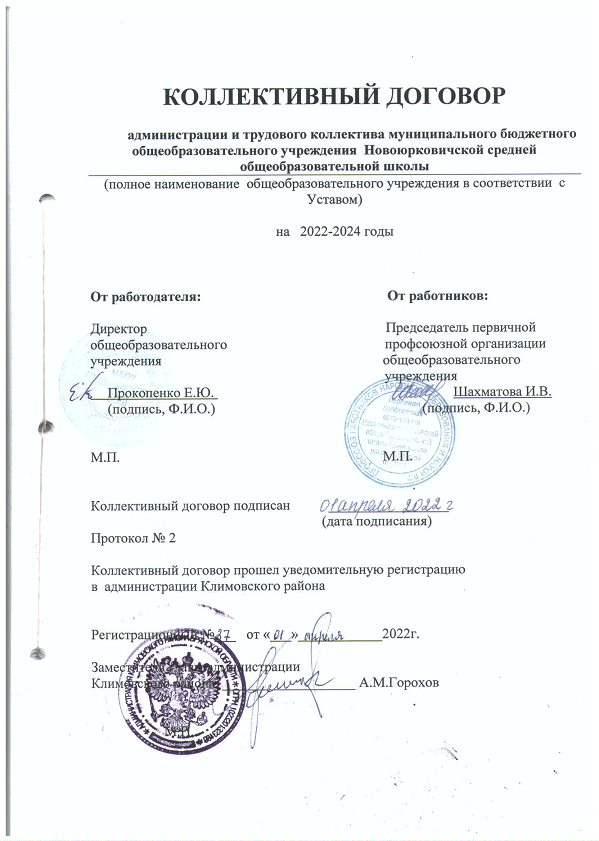 